PROGRAMACIÓN GENERAL 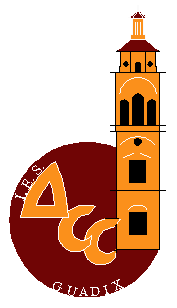 DEL DEPARTAMENTO DE MÚSICAI.E.S. ACCI (Guadix)				CURSO 2020-2021CURSO 2020/2021Esther Triviño LópezDEPARTAMENTO DE MÚSICAI.E.S. ACCI. (GUADIX)GRANADAASIGNATURA: MÚSICACURSOS:  1º ESO                   2º ESO                   4º ESOASIGNATURA: Historia de la Música y la DanzaCURSO: 2º Bachillerato JEFA DE DEPARTAMENTO: Esther Triviño LópezMIEMBROS DEL DEPARTAMENTO: Unipersonal INDICE DE LA PROGRAMACIÓN        Curso 20-211. INTRODUCCIÓN 1.1. Justificación de la programación    1.1.1. El entorno sociocultural.    1.1.2. Las características del alumnado.    1.1.3. El plan de centro.    1.1.4. Las concreciones del currículo oficial. 1.2. Legislación educativa que la regula2. APRENDIZAJES NO ADQUIRIDOS CURSO 19-202.1. Contenidos no impartidos durante el curso 19-202.2. Estrategias de inclusión de los aprendizajes no adquiridos. 3. OBJETIVOS3.1. Objetivos generales de etapa3.2. Objetivos del área 3.3. Objetivos del curso/nivel.4. CONTENIDOS4.1. Bloques temáticos de contenidos4.2. Contenidos por curso/nivel. Unidades Didácticas. 4.3. Temporalización5. TRATAMIENTO DE LA INTERDISCIPLINARIDAD5.1. Relación con otras materias.6. METODOLOGÍA6.0. Introducción teórica. 6.1. Filosofía metodológica6.2. Materiales y recursos.6.3. Tareas a trabajar en las UDIs6.4. Proyecto lector6.5. Actividades extraescolares y complementarias6.6. Estrategias metodológicas de tele-enseñanza7. EVALUACIÓN7.1. CRITERIOS DE EVALUACIÓN 7.2. PONDERACIÓN DE LOS CRITERIOS DE EVALUACIÓN7.3. TÉCNICAS E INSTRUMENTOS DE EVALUACIÓN7.4. PROGRAMAS DE RECUPERACIÓN DE APRENDIZAJES NO ADQUIRIDOS7.5. EVALUACIÓN Y CRITERIOS DE CALIFICACIÓN PARA ENSEÑANZA TELEMÁTICA8. TEMAS TRANSVERSALES8.1. TEMAS TRANSVERSALES SEGÚN DECRETO8.2. LA EDUCACIÓN EN VALORES EN LA MATERIA DE MÚSICA9. ATENCIÓN A LA DIVERSIDAD9.1. ADAPTACIONES GENERALES (DE GRUPO)9.2. ADAPTACIONES SIGNIFICATIVAS INDIVIDUALES (Método Aljibe)9.3. ADAPTACIONES PARA ALUMNOS CON ALTAS CAPACIDADES9.4. ADAPTACIONES NO SIGNIFICATIVAS PARA ALUMNOS/AS DE 1º ESO Y 2º ESO.PLANES ESPECIFICOS PERSONALIZADOS ORIENTADOS A LA SUPERACIÓN DE LAS DIFICULTADES DETECTADAS EN EL CURSO ANTERIOR “PLAN PARA REPETIDORES”.10. DESARROLLO DE LAS UNIDADES DIDÁCTICAS10.1. 1º ESO10.2. 2º ESO10.3. 4º ESO(Optativa)10.4. 2º Bachillerato (Optativa)1. INTRODUCCIÓN1.1. JUSTIFICACIÓN DE LA PROGRAMACIÓNLa música, como bien cultural y como lenguaje y medio de comunicación no verbal, constituye un elemento con un valor incuestionable en la vida de las personas. Nos sumerge en la riqueza que supone toda actividad artística: un mundo de creatividad que nos abre a un lenguaje específico, mediante el cual nos comunicamos y desarrollamos nuestras capacidades expresivas. En la actualidad, vivimos en un contacto permanente con la música, sin duda, el arte más masivo de nuestro tiempo.Debido al desarrollo tecnológico, se han ido modificando los referentes musicales de la sociedad por la posibilidad de una escucha simultánea de toda la producción musical mundial a través de los discos, la radio, la televisión, los juegos electrónicos, el cine, la publicidad, Internet, etc., y se han abierto nuevos cauces para la interpretación y la creación musical a cualquier persona. Atendiendo a la nueva definición contemplada en la Ley Orgánica 8/2013, de 9 de diciembre, el currículo estará integrado por los objetivos de cada enseñanza y etapa educativa; las competencias, o capacidades para activar y aplicar de forma integrada los contenidos propios de cada enseñanza y etapa educativa, a fin de lograr la realización adecuada de actividades y la resolución eficaz de problemas complejos; los contenidos, o conjuntos de conocimientos, habilidades, destrezas y actitudes que contribuyen al logro de los objetivos de cada enseñanza y etapa educativa y a la adquisición de competencias; la metodología didáctica, que comprende tanto la descripción de las prácticas como la organización del trabajo de los docentes; los estándares y resultados de aprendizaje evaluables; y los criterios de evaluación del grado de adquisición de las competencias y del logro de los objetivos de cada enseñanza y etapa educativa. 1.1.1.    EL ENTORNO SOCIOCULTURAL             Es necesario consultar nuestro PEC (Proyecto Educativo de Centro) en que se detalla cómo es el entorno sociocultural de la comarca y el entorno de nuestro centro educativo. 1.1.2    LAS CARACTERÍSTICAS DEL ALUMNADO            Al igual que en apartado anterior, consultaremos el PEC para conocer como es nuestro alumnado y las características que lo definen.1.1.3    EL PLAN DE CENTROEl tercer referente que nos permite concretar nuestra programación es el Plan de centro. A pesar de la importancia del Proyecto de gestión y del ROF, es el Proyecto educativo de Centro (PEC) el documento que más huella deja en nuestra programación, destacando los objetivos que más influyen en ella:Continuación con la implantación de las nuevas tecnologías en la práctica docente. Las posibilidades que nos ofrecen las nuevas TECNOLOGÍAS DEL APRENDIZAJE Y EL CONOCIMIENTO facilitan un proceso de enseñanza aprendizaje que: Proporciona al alumnado un rol activo, participativo, y de trabajo cooperativo.Conecta el centro con el entorno a nivel local y global.Nos permite utilizar el lenguaje y los recursos propios de nuestros alumnos-as conectando con sus intereses y motivaciones.Fomentar la lectura y escritura entre el alumnado, principalmente en las etapas de la ESO y Bachillerato y CFGM, la lectura y escritura son básicas. Mejorar y evolucionar los hábitos de trabajo del alumnado en clase hacia planteamientos o propuestas metodológicas que faciliten un aprendizaje competencial. Control en la asistencia del alumnado a clase, uso de la plataforma PASEN y PDA SENECA para gestionar las faltas, tareas, actividades y evaluaciones. Uso de la agenda escolar, con fines didácticos y de intercambio de información. Educar en los valores democráticos y de tolerancia.1.1.4    LAS CONCRECIONES DEL CURRÍCULO OFICIALLa Administración educativa central estableció el currículo básico de la Educación Secundaria Obligatoria y Bachillerato en el Real Decreto 1105/2014 (BOE de 3 de enero de 2014). La Administración educativa regional establece la ordenación y el currículo de la Educación Secundaria Obligatoria y el Bachillerato en la Comunidad Autónoma de Andalucía mediante los Decretos 111/2016 y 110/2016 de 14 de Junio y lo desarrolla en las Órdenes 14 de Julio de 2016, convirtiéndose en nuestro referente legislativo.1.2. LEGISLACIÓN EDUCATIVA QUE LA REGULA. Sistema Educativo: LOE-LOMCE (Ley Orgánica 2/2006, de 3 de mayo, de Educación) y LEA (Ley 17/2007, de 10 de diciembre, de Educación en Andalucía).Currículo: Real Decreto 1105/2014, de 26 de diciembre, por el que se establece el currículo básico de la Educación Secundaria Obligatoria y del Bachillerato.Decretos 111/2016 y 110/2016, de 14 de junio, por los que se establece la ordenación y el currículo de la Educación Secundaria Obligatoria y el Bachillerato en la Comunidad Autónoma de Andalucía.Ordenes de 14 de julio de 2016, por las que se desarrolla el currículo correspondiente a la Educación Secundaria Obligatoria y el Bachillerato en la Comunidad Autónoma de Andalucía, se regulan determinados aspectos de la atención a la diversidad y se establece la ordenación de la evaluación del proceso de aprendizaje del alumnado.Siguiendo las instrucciones del Decreto 148/2002, de 14 de mayo, por el que se establecen las enseñanzas correspondientes a la Educación Secundaria Obligatoria en Andalucía, el área de Música se concibe como continuidad de la enseñanza musical en Educación Primaria y, por ello, debe profundizar en los conocimientos, capacidades y actitudes de esta primera etapa. 2.- APRENDIZAJES NO ADQUIRIDOS CURSO 2019-20202.1.- CONTENIDOS NO IMPARTIDOS DURANTE EL CURSO 2019 – 20201º ESO A Y B:  UNIDADES DIDÁCTICAS NO IMPARTIDASUNIDAD 6. La textura musicalUNIDAD 7. La forma musicalUNIDAD 8. La música popular urbana.UNIDAD 9. El folclore musical1º ESO C:  UNIDADES DIDÁCTICAS NO IMPARTIDASUNIDAD 5: La música en los medios de comunicaciónUNIDAD 6: La música popular urbana2º ESO:  UNIDADES DIDÁCTICAS NO IMPARTIDASUNIDAD 5: La música en los cinco continentesUNIDAD 6: La música de nuestros pueblos (España)4º ESO : UNIDADES DIDÁCTICAS NO IMPARTIDASUNIDAD 4: De profesión músicoUNIDAD 5: La producción musical2º de BACHILLERATO UNIDADES DIDÁCTICAS DE LA OPTATIVA DE HISTORIA DE LA MÚSICA Y LA DANZA UNIDAD 5: La música en la radio y la televisión. La publicidadUNIDAD 8: La música Urbana.UNIDAD 9: El arte del flamenco: música con duende2.2- ESTRATEGIAS DE INCLUSIÓN DE LOS APRENDIZAJES NO ADQUIRIDOS2º ESO (alumnado que el curso pasado estaba en 1º ESO).        Para la inclusión de los contenidos no vistos daremos un tema inicial 0, tema de repaso, en que incluiremos tanto un repaso general de todo lo visto el curso anterior, como los no vistos a los que se hará un especial hincapié.         Se realizarán actividades específicas tanto para afianzar los contenidos vistos, como para comprobar que los no visto se han adquirido.         Para todo ello será necesario hacer una programación de contenidos distinta a la de años anteriores y se aplicará a los tres grupos de 2º ESO. Se detallará a continuación los contenidos y las unidades didácticas. ALUMNADO DE 2º ESO, 4º ESO Y 2º BACHILLERATO DEL CURSO 19-20     El alumnado de estos que impartían música el curso pasado, no tienen continuidad durante este curso. Los de 2º ESO están este curso en 3º ESO; los de 4º ESO están en 1º de Bachillerato; y los de 2º Bachillerato ya no son alumnados/as del centro. 3. OBJETIVOS 3.1. OBJETIVOS GENERALES DE ETAPA.El Real Decreto 1105/2014, fija para la etapa de Educación Secundaria Obligatoria los siguientes objetivos:Asumir responsablemente sus deberes, conocer y ejercer sus derechos en el respeto a los demás, practicar la tolerancia, la cooperación y la solidaridad entre las personas y grupos, ejercitarse en el diálogo afianzando los derechos humanos y la igualdad de trato y de oportunidades entre mujeres y hombres, como valores comunes de una sociedad plural y prepararse para el ejercicio de la ciudadanía democrática.Desarrollar y consolidar hábitos de disciplina, estudio y trabajo individual y en equipo como condición necesaria para una realización eficaz de las tareas del aprendizaje y como medio de desarrollo personal.Valorar y respetar la diferencia de sexos y la igualdad de derechos y oportunidades entre ellos.Rechazar la discriminación de las personas por razón de sexo o por cualquier otra condición o circunstancia personal o social. Rechazar los estereotipos que supongan discriminación entre hombres y mujeres, así como cualquier manifestación de violencia contra la mujer.Fortalecer sus capacidades afectivas en todos los ámbitos de la personalidad y en sus relaciones con los demás, así como rechazar la violencia, los prejuicios de cualquier tipo, los comportamientos sexistas y resolver pacíficamente los conflictos.Desarrollar destrezas básicas en la utilización de las fuentes de información para, con sentido crítico, adquirir nuevos conocimientos. Adquirir una preparación básica en el campo de las tecnologías, especialmente las de la información y la comunicación.Concebir el conocimiento científico como un saber integrado, que se estructura en distintas disciplinas, así como conocer y aplicar los métodos para identificar los problemas en los diversos campos del conocimiento y de la experiencia.Desarrollar el espíritu emprendedor y la confianza en sí mismo, la participación, el sentido crítico, la iniciativa personal y la capacidad para aprender a aprender, planificar, tomar decisiones y asumir responsabilidades.Comprender y expresar con corrección, oralmente y por escrito, en la lengua castellana, textos y mensajes complejos, e iniciarse en el conocimiento, la lectura y el estudio de la literatura.Comprender y expresarse en una o más lenguas extranjeras de manera apropiada.Conocer, valorar y respetar los aspectos básicos de la cultura y la historia propias y de los demás, así como el patrimonio artístico y cultural.Conocer y aceptar el funcionamiento del propio cuerpo y el de los otros, respetar las diferencias, afianzar los hábitos de cuidado y salud corporales e incorporar la educación física y la práctica del deporte para favorecer el desarrollo personal y social. Conocer y valorar la dimensión humana de la sexualidad en toda su diversidad. Valorar críticamente los hábitos sociales relacionados con la salud, el consumo, el cuidado de los seres vivos y el medio ambiente, contribuyendo a su conservación y mejora.Apreciar la creación artística y comprender el lenguaje de las distintas manifestaciones artísticas, utilizando diversos medios de expresión y representación. La Orden de 14 de julio de 2016, establece que la Educación Secundaria Obligatoria en Andalucía contribuirá a desarrollar en el alumnado las capacidades que le permitan:a) Conocer y apreciar las peculiaridades de la modalidad lingüística andaluza en todas sus variedades.b) Conocer y apreciar los elementos específicos de la historia y la cultura andaluza, así como su medio físico y natural y otros hechos diferenciadores de nuestra Comunidad, para que sea valorada y respetada como patrimonio propio y en el marco de la cultura española y universal.3.2. OBJETIVOS DEL ÁREALa enseñanza de la música en esta etapa tendrá como objetivo el desarrollo de las siguientes capacidades:Utilizar la voz, el cuerpo, objetos, instrumentos y los recursos tecnológicos para expresar ideas y sentimientos, enriqueciendo los recursos comunicativos y respetando otras formas de expresión.Desarrollar y aplicar diversas habilidades y técnicas que posibiliten la interpretación (vocal, instrumental y de movimiento y danza) y la creación musical, tanto individuales como en grupo.Escuchar una amplia variedad de obras, de distintos estilos, géneros, tendencias y culturas musicales, apreciando su valor como fuente de conocimiento, enriquecimiento intercultural y placer personal, e interesándose por ampliar y diversificar sus preferencias musicales. Reconocer las características de diferentes obras musicales como ejemplos de creación artística y de patrimonio cultural, identificando sus intenciones y funciones y aplicando la terminología apropiada para describirlas y valorarlas críticamente.Utilizar de forma autónoma diversas fuentes de información, medios audiovisuales, Internet, textos, partituras y otros recursos gráficos para el conocimiento y disfrute de la música.Conocer y utilizar diferentes medios audiovisuales y tecnologías de la información y la comunicación como recursos para la producción musical, valorando su contribución a las distintas actividades musicales y al aprendizaje autónomo de la música.Participar en la organización y realización de actividades musicales desarrolladas en diferentes contextos, con respeto y disposición para superar estereotipos y prejuicios, tomando conciencia, como miembro de un grupo, del enriquecimiento que se produce con las aportaciones de los demás.Comprender y apreciar las relaciones entre el lenguaje musical y otros lenguajes y ámbitos del conocimiento, así como la función y significado de la música en diferentes producciones artísticas y audiovisuales y en los medios de comunicación.Elaborar juicios y criterios personales, mediante un análisis crítico de los diferentes usos sociales de la música, sea cual sea su origen, aplicándolos con autonomía e iniciativa a situaciones cotidianas y valorando la contribución que la música puede hacer a la vida personal y a la de la comunidad.Valorar el silencio y el sonido como parte integral del medio ambiente y de la música, tomando conciencia de los problemas creados por la contaminación acústica y sus consecuencias. 3.3. OBJETIVOS DEL CURSO/NIVEL.OBJETIVOS ESPECIFICOS PARA 1º ESO Conocer las cualidades del sonido y su representación musical.Reconocer los elementos básicos del lenguaje musical que permitan su análisis e interpretación.Adquirir el vocabulario que permita explicar de forma oral y escrita los procesos musicales y establecer valoraciones propias. Clasificar y distinguir los géneros musicales e identificar las características de diferentes estilos musicales.Clasificar la voz y conocer los distintos tipos de voces y las agrupaciones vocales.Conocer y valorar diferentes representaciones músico-teatrales como la ópera, la zarzuela, el musical, el cine, etc.Clasificar y distinguir los instrumentos musicales y conocer las familias de instrumentos y las diferentes agrupaciones instrumentales.Conocer los diferentes estilos de la música pop, desde sus orígenes con el jazz hasta la actualidad.Conocer y valorar el flamenco como patrimonio de Andalucía y conocer sus diferentes manifestaciones.Analizar, a partir de audiciones las características musicales de algunas obras representativas de la historia, del patrimonio cultural andaluz, español y universal.Utilizar de forma autónoma y creativa diversas fuentes de información musical (partituras, textos, audiovisuales, etc).Adquirir una preparación básica en el campo de las tecnologías especialmente las de la información y la comunicación, para aplicarlas también a la música. Adquirir las capacidades necesarias para expresar ideas y sentimientos, mediante el uso de la voz, la flauta y los instrumentos (Práctica musical). Participar de forma activa dentro y fuera del aula y disfrutar con las actividades musicales realizadas, tanto de expresión vocal e instrumental como audiciones, movimiento y danza.OBJETIVOS ESPECIFICOS PARA 2º ESO Reconocer los elementos básicos del lenguaje musical que permitan su análisis e interpretación.Adquirir el vocabulario que permita explicar de forma oral y escrita los procesos musicales y establecer valoraciones propias.Conocer y saber distinguir la gran variedad de instrumentos musicales y las agrupaciones que éstos pueden formar.Clasificar y distinguir las distintas voces y las agrupaciones vocales.Conocer los periodos de la historia de la música, sus principales características, compositores y obras más representativas.Analizar a partir de audiciones las características musicales de las principales épocas histórico-artísticas.Apreciar el papel de la música en los medios de comunicación (, radio, publicidad, internet, cine etc).Conocer y valorar diferentes representaciones músico-teatrales como la ópera, la zarzuela, el musical, el cine, etc.Conocer y saber apreciar diferentes manifestaciones musicales de otras culturas del mundo.Conocer y saber apreciar las diferentes manifestaciones musicales españolas.Analizar, a partir de audiciones las características musicales de algunas obras representativas de la historia, del patrimonio cultural andaluz, español y universal.Utilizar de forma autónoma y creativa diversas fuentes de información musical (partituras, textos, audiovisuales, etc).Adquirir una preparación básica en el campo de las tecnologías, especialmente las de la información y la comunicación.Adquirir las capacidades necesarias para expresar ideas y sentimientos, mediante el uso de la voz, la flauta y los instrumentos.Participar de forma activa dentro y fuera del aula y disfrutar con las actividades realizadas, tanto de expresión vocal e instrumental, audiciones, movimiento y danza.OBJETIVOS ESPECIFICOS PARA LA OPTATIVA DE 4º ESOReconocer los elementos básicos del lenguaje musical que permitan su análisis e interpretación.Adquirir el vocabulario que permita explicar de forma oral y escrita los procesos musicales y establecer valoraciones propias.Conocer los instrumentos musicales y los tipos de voces de determinadas épocas, estilos y las diferentes agrupaciones que se pueden crear.Aproximarse a las principales épocas histórico-artísticas y a sus manifestaciones musicales más representativas. Compositores y obras.Conocer la evolución de la música moderna, popular o urbana e identificar las características de sus distintos movimientos musicales y conocer sus compositores e intérpretes más importantes.Apreciar el papel de la música en los medios de comunicación (radio, televisión, publicidad, nuevas tecnologías, cine, etc.)Conocer y analizar las diferentes manifestaciones musicales relacionadas con el teatro (ópera, zarzuela, musical)Tomar contacto con la música tradicional del mundo y analizar sus manifestaciones artísticas.Conocer y analizar el patrimonio cultural andaluz y español, como ejemplos de la creación artística.Analizar, a partir de audiciones las características musicales de algunas obras representativas de la historia, del patrimonio cultural andaluz, español y universal.Utilizar de forma autónoma y creativa diversas fuentes de información musical (partituras, textos, audiovisuales, etc).Adquirir una preparación básica en el campo de las tecnologías, especialmente las de la información y la comunicación.Adquirir las capacidades necesarias para expresar ideas y sentimientos, mediante el uso de la voz, la flauta y los instrumentos.Participar de forma activa dentro y fuera del aula y disfrutar con las actividades realizadas, tanto de expresión vocal e instrumental, audiciones, movimiento y danza.OBJETIVOS ESPECIFICOS PARA LA OPTATIVA DE 2º DE BACHILLERATOIdentificar, a través de la audición o del visionado, las principales características tanto estéticas como estilísticas de las obras, ubicándolas en los diversos períodos de la historia de la música y de la danza. Conocer las características principales de las diferentes etapas históricas de la música y de la danza, sus creadores más importantes y sus obras, así como la trascendencia de estas disciplinas artísticas. Valorar la importancia de la música y de la danza como manifestación artística de una sociedad, considerando la influencia de factores de tipo cultural, sociológico y estético en el proceso creativo.Conocer las relaciones de la música y de la danza con la literatura y las demás artes. Desarrollar y ampliar la formación estética y el espíritu crítico, adquiriendo el hábito de escuchar o presenciar espectáculos de música y danza de la tradición clásica, de otras culturas o de las actuales tendencias populares urbanas, para así construir un pensamiento estético autónomo, abierto y flexible. Expresar oralmente o por escrito, con un léxico y terminología adecuados, aspectos de la música y de la danza, analizando entre otras cuestiones las características estéticas y estilísticas de una obra y las relaciones con el entorno cultural en el que ha sido creada, utilizando para ello las fuentes bibliográficas y las tecnologías de la información y la comunicación. Conocer y valorar la música y la danza como parte integrante del patrimonio histórico y cultural, reconociendo las aportaciones significativas realizadas desde España y Andalucía en particular. Impulsar la curiosidad por conocer el carácter plural de las manifestaciones artísticas contemporáneas, fomentando los valores de comprensión y de respeto por las preferencias y los gustos personales. Comprender los procesos de creación y difusión musical y coreográfica, distinguiendo los diferentes agentes y resultados de los mismos: personas compositoras, coreógrafas, productoras, editoras, intérpretes, instrumentos, grabaciones, partituras, medios de comunicación, etc.Adquirir una preparación básica en el campo de las tecnologías, especialmente las de la información y la comunicación.Adquirir las capacidades necesarias para expresar ideas y sentimientos, mediante el uso de la voz, la flauta y los instrumentos.Participar de forma activa dentro y fuera del aula y disfrutar con las actividades realizadas, tanto de expresión vocal e instrumental, audiciones, movimiento y danza.4. CONTENIDOSBLOQUES TEMÁTICOS DE CONTENIDOS.En base a lo establecido por la Orden de 14 de Julio de 2016 los contenidos de la materia se presentan estructurados en bloques temáticos. Estos bloques de contenidos los hemos organizado a su vez en las unidades didácticas integradas o de programación que se exponen o presentan a continuación.BLOQUES DE CONTENIDO PARA 1º CICLO DE LA E.S.O. (1º Y 2º)           En el  Primer ciclo de la E.S.O. , los contenidos de Música se dividen en cuatro bloques curriculares que están relacionados entre sí, ya que comparten múltiples elementos, pero esta división hace más abordable su estudio.Interpretación y creación integra la expresión instrumental, vocal y corporal con la improvisación y composición musical, lo que permitirá a los estudiantes participar de la música de una forma activa, como músicos.Escucha pretende crear la primera actitud fundamental hacia este arte y dotar al alumnado de las herramientas básicas para disfrutar del mismo a través de la audición y comprensión del hecho musical.Contextos musicales y culturales relaciona la música con la cultura y la historia, da a conocer el valor del patrimonio musical español y enseña a identificar el estilo y las características distintivas de la música que delimitan cada uno de los periodos históricos básicos.Música y tecnologías pretende abarcar el conocimiento y la práctica de la interacción entre música y nuevas tecnologías; estos aspectos tienen especial importancia debido a la cercanía que las tecnologías tienen en la vida cotidiana del alumnado de ESO, por lo que se pretende generar una vinculación entre el lenguaje tecnológico que utilizan habitualmente y la música dentro del aula.Bloque 1. Interpretación y Creación. El sonido como materia prima de la música: producción, transmisión y percepción. Las cualidades del sonido: altura, intensidad, duración y timbre. Uso de una adecuada terminología para describir procesos relacionados con el sonido y sus cualidades. El diapasón, tubos sonoros, cuerdas sonoras, membranas, cuerpos resonadores, etc. Funcionamiento físico. Importancia del silencio como elemento para la práctica musical. Pulso, acento y ritmo. El compás como ordenación del pulso según los acentos a intervalos regulares. Acentuación binaria, ternaria y cuaternaria. Conceptos básicos del lenguaje musical, para representar la altura: pentagrama, notas, líneas adicionales, clave, etc. Conceptos básicos del lenguaje musical, para representar la duración: figuras, silencios y signos de prolongación. Interpretación e improvisación de esquemas rítmicos sencillos, progresivos al nivel de destreza del alumnado. Principales compases simples en el flamenco y sus acentuaciones. Percusión corporal. Indicaciones de intensidad y tempo. Acentuación. Interpretación con y sin instrumentos (polifónicos, percusión, flautas, etc.) de piezas monódicas, homofónicas a dos voces y melodías acompañadas del repertorio de canciones tradicionales de Andalucía o melodías con textos sencillos procedentes del flamenco. Lectura y correcta interpretación en una partitura de indicaciones de tempo, matices, etc., así como a las indicaciones de una persona que dirige la actividad. Concepto de Escala. Intervalos. Compases flamencos de amalgama o compuestos. Tonos y semitonos. Escalas mayores y menores. Armadura. Principales acordes. Sistema Modal. Las Escalas modales en el flamenco según los distintos palos y estilos. Principales formas musicales. Frases, semifrases y cadencias más importantes. Participación activa, abierta, comprometida y responsable en las interpretaciones vocales, instrumentales, de movimiento y danza, siendo consciente de las normas básicas que rigen estas actividades. Respeto a las normas y a las aportaciones de los demás compañeros, compañeras y el profesor o profesora en situaciones de interpretación, composición o improvisación.Bloque 2. Escucha. Los instrumentos de la orquesta. Timbre característico y discriminación según familias instrumentales y tipo de embocadura. Audición de los instrumentos de una banda. Familias de instrumentos de viento y percusión. Tipos de voces. Tesitura, color, timbre. Adquisición de recursos con la voz, partiendo del conocimiento de nuestro aparato fonador. Relación entre texto y música. Ópera y el Lied. La canción popular en Andalucía. Poesía y música. La canción de autor. La voz en el flamenco. Principales cantaores y cantaoras a lo largo de la historia. Audición de agrupaciones vocales. El sonido y el silencio como elementos importantes para la audición musical. Ruido y silencio. Contaminación acústico-ambiental en nuestras ciudades y pueblos de Andalucía. Ejemplos sonoros. Audición de obras musicales más representativas de diferentes estilos y épocas. Elementos básicos de una audición: melodía, ritmo, timbre e intensidad. Identificación del pulso y los acentos en una pieza. Identificación y diferenciación entre ritmos binarios y ternarios. Audición de las distintas agrupaciones instrumentales a través de la historia de la música. El Sinfonismo y la música de cámara. Principales orquestas en España y Andalucía. Las grandes grabaciones de los directores y directoras de este siglo. Principales intérpretes, directores y directoras andaluzas. Audición activa de obras musicales de diferentes estilos y características esenciales de cada época y escuela musical. Los compositores y compositoras de música más importante de Andalucía a lo largo de la Historia. Identificación de motivos característicos, cadencias más importantes, discriminación auditiva de diferentes texturas musicales: monodía, bordón, homofonía, contrapunto y melodía acompañada. Acordes de tónica, subdominante y dominante. Funciones armónicas en la audición. Cambio de tonalidad. Modulaciones.Bloque 3. Contextos musicales y culturales.Ideas, emociones y sentimientos expresados por la música a través de las distintas épocas. Los grandes períodos de la música clásica. Música y texto de las canciones y otras formas vocales. Delimitación del espacio y el tiempo en el que las obras fueron creadas. Concepto de época, siglo, movimiento artístico. Respeto e interés a distintas manifestaciones musicales de diferentes épocas y culturas, entendidas como fuente de enriquecimiento cultural y disfrute personal. La música en Andalucía a través de los períodos más importantes de la Historia. Análisis de los elementos de la música (melodía, ritmo, timbre, intensidad) en un repertorio de diferentes épocas. La guitarra clásica española a través de la historia. Grandes guitarristas de España y Andalucía. La guitarra en el flamenco. Los grandes maestros de la guitarra flamenca. La mujer en la historia de la música. Empleo de lenguas extranjeras a través del canto. La ópera. Grandes cantantes de la historia. Análisis de los usos y las funciones de la música en casos concretos relacionados con la publicidad y el cine. La música popular. Estilos de la música urbana. Obras representativas de panorama musical actual. Emisión, oral y escrita, de comentarios críticos sobre obras escuchadas y textos musicales dentro de un contexto histórico, social y cultural determinados. Bloque 4. Música y Tecnologías. Comparación de los principales formatos de audio: MP3, MID, WAV. Grabación de las interpretaciones realizadas. Uso de editores de audio y de partituras, atendiendo tanto a cuestiones técnicas como artísticas. Uso de editores de partituras, audio y vídeo, así como programas mezcladores de música.Utilización de aplicaciones y programas informáticos para el aprendizaje musical. Utilización de los principales formatos de archivos audiovisuales: MPEG, AVI, MP4.Búsqueda de información en Internet y utilización de un uso correcto de las redes sociales y plataformas virtuales para consultar oferta musical en Andalucía y en cada provincia (conciertos, espectáculos, actuaciones, exposiciones, ofertas de ocio, novedades discográficas, etc.). Uso racional y responsable de las nuevas tecnologías sobre descarga de música, consulta de información, claves de acceso, privacidad, etc. BLOQUES DE CONTENIDOS DE 4º DE ESOPara 4º de ESO, hay cuatro bloques de contenidos: Bloque 1: Interpretación y creaciónBloque 2: EscuchaBloque 3: Contextos musicales y culturalesBloque 4: Música y tecnología.Bloque 1. Interpretación y creación. Estrategias para afrontar el ensayo de una actividad individual o en grupo. Participación activa en montajes musicales, demostrando interés y respeto por el trabajo realizado por el resto de alumnos y alumnas.El disco. Procesos de grabación, edición y difusión. Grabación de maquetas musicales, vídeos musicales y actividades en clase. Principales cantantes del panorama musical español y andaluz. Interpretación de canciones del repertorio musical actual. La composición musical como creación artística. La música en el cine, la publicidad y los videojuegos. La radio y la televisión: estudios de grabación y difusión, medios técnicos y profesionales. Planificación, organización y puesta en marcha de una radio en el centro educativo. Principales cadenas de radio y televisión en España y Andalucía, con una programación específica sobre música. Evolución del sonido grabado. Sonido analógico y digital. Bloque 2. Escucha.Audición activa de obras musicales haciendo hincapié en elementos tales como ritmo, melodía, armonía, textura, timbre, forma, dinámica, etc. Contextualización de las obras escuchadas relacionándolas con una época histórica, estilo, país, etc. Criterios estéticos de una obra en su contexto histórico, aplicados a la audición. Usos y funciones de la música en la vida cotidiana: música artística y funcional. Los grandes y las grandes intérpretes de la historia. Conciertos y espectáculos musicales. Las salas de concierto y los teatros más importantes de España y nuestra comunidad autonómica. Conciertos grabados en los escenarios más importantes. Músicas de Europa. Músicas de otros continentes. Muestra de respeto en la audición hacia otras culturas. Andalucía e inmigración. Mestizaje de culturas. Folclore musical andaluz. Audición de obras y espectáculos cuyo hilo temático sea Andalucía y sus costumbres populares. Bloque 3. Contextos musicales y culturales.Música culta, música popular y tradicional o folclórica. Origen, evolución y desarrollo de los palos más importantes del flamenco. Cantes matrices y derivados. Principales estilos por zonas geográficas. Características del cante, baile y toque. Principales etapas en la historia de la música y su evolución con respecto a otras manifestaciones artísticas. La Edad Media en España. Cantigas de Alfonso X. La música en Al-Ándalus y el romancero castellano en Andalucía. Características del Renacimiento musical. Música religiosa y profana. El Renacimiento en España. El villancico. Los grandes maestros de capilla andaluces. Características del Barroco. Principales compositores, compositoras e intérpretes del Barroco español. Características del Clasicismo musical.Características del Romanticismo musical. Los nacionalismos. El nacionalismo musical en España y Andalucía. El Siglo XX musical. Características. España y Andalucía. Tendencias actuales de la música culta. Historia del rock y el pop. El jazz y el blues. Músicas urbanas. Diferentes estilos. El rock y el blues Andaluz. El mestizaje de la música folclórica andaluza. Bloque 4. Música y Tecnología. Utilización de diferentes formatos de audio y vídeo: MP3, WAV, MID, KAR, MPEG, AVI, etc. Utilización de algún conversor de audio o vídeo. Aplicación de sonido y música a vídeos y pequeños documentales realizados por el alumnado. Búsqueda de información en Internet. Principales buscadores en la red. Utilización de editores de vídeo. La función de la música en diferentes medios audiovisuales: radio, televisión, cine, publicidad, videojuegos. BLOQUES DE CONTENIDO DE 2º DE BACHILLERATO       Para la Optativa de 2º de Bachillerato hay nueve bloques de contenido:BLOQUE 1. PERCEPCIÓN, ANÁLISIS Y DOCUMENTACIÓN. Escucha y visionado de obras de música y danza representativas, definiendo y analizando sus características estéticas y estilísticas. La obra artística en su contexto histórico. Función social de la música y la danza en las distintas épocas: la consideración social de los artistas. La partitura como elemento para el análisis e identificación estilística de los diferentes períodos de la historia de la música, comprendiendo también el desarrollo de la notación y la grafía musical. Elaboración de argumentos y juicios personales sobre obras, autores y autoras, corrientes estéticas y textos relacionados con la música y la danza, utilizando para ello el léxico y la terminología específica adecuados. Formulación de valoraciones estéticas propias sobre autores, autoras y obras  a partir de distintas fuentes de información (incluidas las tecnológicas), interrelacionando la música y la danza con el contexto en el que se desarrollan. La documentación de música y danza en España y su conservación: archivos, bibliotecas, museos y otros centros. El caso de Andalucía: El Centro Andaluz de Documentación del Flamenco, el Centro Andaluz de Danza y el Centro de Documentación Musical de Andalucía.BLOQUE 2. LA MÚSICA Y LA DANZA DE LA ANTIGÜEDAD A LA EDAD MEDIA.Contexto histórico y social de la música y la danza medieval, planteamientos estéticos, características formales, periodización y relaciones con otras artes. Los orígenes de la música y de la danza: manifestaciones en las civilizaciones antiguas, especialmente en Grecia. Las puellae gaditanae. El canto gregoriano. La liturgia hispana y San Isidoro de Sevilla. Nacimiento de la polifonía, ars antiqua y ars nova (la danza en el ars nova). La música y la danza en Al-Andalus: andalusí, sefardí y morisca. La monodia profana: la lírica trovadoresca y trovera, minnesinger y meistersinger; Martín Codax y Cantigas de Santa María de Alfonso X el Sabio (presencia de Andalucía en las Cantigas).BLOQUE 3. EL RENACIMIENTO. Contexto histórico y social de la música y la danza renacentistas, planteamientos estéticos, características formales, periodización y relaciones con otras artes. La escuela franco-flamenca: música y principales representantes. Península itálica: Concilio de Trento, escuela romana, escuela veneciana y música vocal profana. La reforma luterana y la música religiosa en Inglaterra: principales representantes y producción. La música instrumental. Danzas cortesanas y nacimiento del ballet. La música en España: la organización de las capillas musicales, géneros religiosos y profanos, la música instrumental, composiciones y estudios teóricos de importancia de Andalucía en la música renacentista (Morales, Guerrero, Narváez, Ramos de Pareja, Bermudo, etc. cancioneros y obras relacionadas con Andalucía, etc.) BLOQUE 4. EL BARROCO. Contexto histórico y social de la música y la danza barrocas, planteamientos estéticos (teoría de los afectos), características formales (evolución del lenguaje expresivo), periodización y relaciones con otras artes. Formas vocales e instrumentales (religiosas y profanas). Principales focos de producción: área italiana, área germánica, Francia e Inglaterra. La danza cortesana y sus ritmos. El nacimiento y desarrollo de la ópera. El ballet de corte, la tragedia lírica, la comedia-ballet, etc. La música española vocal e instrumental (eclesiástica y profana): principales formas y compositores y compositoras destacadas. La música escénica: ópera, zarzuela y otros géneros. La aportación andaluza: el órgano (Correa de Arauxo), la guitarra (Espinel), etc. BLOQUE 5. EL CLASICISMO. Contexto histórico y social de la música y la danza clasicistas, planteamientos estéticos, características formales, periodización y relaciones con otras artes. Rococó, estilo galante, empfindsamer stil y preclasicismo: los hijos de Bach y el sinfonismo preclásico (Escuela de Mannheim y Península itálica). Música vocal: ópera seria y ópera bufa; la querella de los bufones; la reforma de Gluck. Principales obras, compositores y compositoras. Desarrollo de la música sinfónica, de cámara y solista: Haydn, Mozart y la transición del Clasicismo al Romanticismo (Beethoven). Ballet de acción. Nuevos aspectos del espectáculo. La música en España: música escénica (ópera, zarzuela y tonadilla escénica; la danza en estas obras); música instrumental; música eclesiástica; importancia de Andalucía en la música del Clasicismo (Manuel García, lo andaluz en la tonadilla escénica –La Caramba–, Haydn y Las siete palabras, etc.). BLOQUE 6. EL ROMANTICISMO, EL NACIONALISMO Y EL POST-ROMANTICISMO. Contexto histórico y social de la música y la danza románticas, planteamientos estéticos, características formales, periodización y relaciones con otras artes. Las formas instrumentales: sinfónicas, de cámara y solistas. Principales obras, compositores y compositoras. La ópera: Francia, Alemania (el drama musical) e Italia (de Rossini al verismo). Los nacionalismos musicales: escuelas y estilos. El post-romanticismo: obras, compositores y compositoras destacadas. El ballet romántico y su música. Transición hasta el ballet académico. Música y danza de salón. La música en España: escénica (ópera y zarzuela), sinfónica, de cámara y a solo; la corriente nacionalista; importancia de Andalucía en la música del siglo XIX (la imagen andaluza en el nacionalismo español y europeo; el alhambrismo; compositores, compositoras e intérpretes destacados andaluces o con presencia en Andalucía –Ocón, Eslava, Giménez, etc.–, la ópera europea de temática andaluza, etc.). BLOQUE 7. PRIMERAS TENDENCIAS MODERNAS. Contexto histórico y social de la música y la danza del siglo XX, planteamientos estéticos, características formales, periodización y relaciones con otras artes. El surgimiento de las vanguardias: impresionismo y futurismo. La segunda escuela de Viena: expresionismo y dodecafonismo. El neoclasicismo musical: Stravinski y los ballets rusos de Diaguilev (presencia en España). Satie y el grupo de los 6. La música utilitaria: Hindemith. La música popular como fuente de inspiración: Bartók. Generación del 98 en España: Falla y Turina. Generación del 27 en España: Ernesto y Rodolfo Halffter, Gerhard, Lorca (música y literatura), el concurso de cante jondo (1922), etc. Teatro musical europeo y americano a comienzos del siglo XX. Origen y desarrollo del Jazz. BLOQUE 8. MÚSICA Y DANZA EN LA SEGUNDA MITAD DEL SIGLO XX Y COMIENZOS DEL XXI. El serialismo integral. La música aleatoria.Música concreta, electrónica y electroacústica. El minimalismo. La música de vanguardia española: la generación del 51. Aplicación de las nuevas tecnologías a la música y la danza: instrumentos musicales, obras, compositores y compositoras, edición, interpretación, escenografía, producción y consumo. Músicas populares urbanas y sus bailes: la aportación andaluza. El flamenco: orígenes, desarrollo y actualidad; el cante, el baile y el toque; el flamenco como patrimonio andaluz en el marco de la cultura española y universal. La música cinematográfica, teatral, publicitaria y de ambientación. La danza en el cine. Las últimas tendencias en música y danza. La oferta actual de espectáculos en Andalucía. BLOQUE 9. LA MÚSICA TRADICIONAL EN EL MUNDO. La música exótica, étnica, folklórica y popular. La música y la danza en los ritos, tradiciones y fiestas: el caso andaluz. Estilos de canto, melodías, escalas, texturas y ritmos, destacando los más utilizados en Andalucía. Organología. Valores estéticos de la tradición no occidental.CONTENIDOS POR CURSO/NIVEL. UNIDADES DIDÁCTICASUNIDADES DIDÁCTICAS  Y  CONTENIDOS ESPECÍFICOS DE 1º ESO A Y BUNIDAD 1. CUALIDADES DEL SONIDOEl sonido. El ruido. El silencioLas cualidades del sonido y su representación gráfica:La altura (clave de Sol, pentagrama, notas musicales)La duración (figuras y silencios musicales)La intensidad (matices)El timbreLa música al servicio de otros lenguajes: música y lenguaje cinematográficoUNIDAD 2. EL RITMOEl pulso. El tempo musical y las indicaciones de tempo.Acento y compás. Compases binarios, ternarios y cuaternarios.El ritmo. La polirritmiaLa línea divisoria y la doble barra final.La música rock: principales características del estilo y algunos intérpretes representativos.UNIDAD 3. MELODÍA Y ARMONÍALa melodía: tipos de melodías; frases musicales; escalas; alteraciones e intervalos.La armonía: consonancia y disonancia; acorde.Auditorio musical: el hip-hop.UNIDAD 4. LA VOZEl instrumento vocal - La respiración - La producción del sonido- La amplificación del sonido en los resonadores Educación de la vozTipos de voz. Clasificación de la voz Las agrupaciones vocalesAuditorio: La ópera: principales características del género y ejemplos de algunas piezas y compositores relevantes. La zarzuela y el musical.UNIDAD 5. LOS INSTRUMENTOS MUSICALESLos instrumentos musicales: los instrumentos de cuerda, de viento y de percusión.Agrupaciones instrumentales: orquesta sinfónica, agrupaciones de cámara y otras agrupaciones.Auditorio: la música tradicional africana.UNIDAD 6. LA TEXTURA MUSICALLa textura musical: concepto y tipos de texturaTextura monofónicaTextura homofónicaTextura polifónicaTextura de melodía acompañadaLa música al servicio de otros lenguajes: la música new age.UNIDAD 7. LA FORMA MUSICALLa forma musical	* La forma estrófica	* La forma binaria	* La forma ternaria	* El rondó	* La forma en la música popular urbana La música al servicio de otros lenguajes: la música latina.UNIDAD 8. LA MÚSICA POPULAR URBANA.Música popular urbana.		 * El  jazz: orígenes y características principales.		 * Del rock and roll al rock. Los años 60 y el movimiento hippy. El festival de Woodstock. Heavy metal, punk y rock sinfónico.		* La música pop.		* El pop y el rock en España.La música al servicio de otros lenguajes: El  jazz.UNIDAD 9. EL FOLCLORE MUSICALEl folclore musical.La música y el folclore en Andalucía.El flamenco.El pop y el rock en Andalucía.El flamenco-fusión.Palos flamencos: tangos y fandangos.UNIDADES DIDÁCTICAS Y CONTENIDOS ESPECIFICOS PARA 1º ESO CUNIDAD 1: EL SONIDO Y LA MÚSICASonido, Ruido y Silencio.Nuestro aparato auditivo. Las cualidades del sonido y la Contaminación sonora.¿Qué es la música?Ritmo de la música.  Notas y Figuras.Signos de repeticiónTempoIndicaciones de IntensidadGéneros musicalesFormas MusicalesTextura musicalUNIDAD 2: LA MÚSICA EN EL CINENacimiento y evolución del cineClasificación de la música de cineFunciones de la música en el cineElementos de una banda sonoraBanda sonora original y prestadaCompositores y bandas sonorasUNIDAD 3: LA VOZ HUMANALa voz como instrumento. Aparatos responsables de la vozClasificación de la voz humanaAgrupaciones vocales (tipos de coros)Diferentes estilos vocales según el tipo de músicaCantantes líricos famososVoces únicas en la músicaGéneros vocales: ópera, zarzuela y musical. UNIDAD 4: LOS INSTRUMENTOS MUSICALESLos instrumentos de cuerda.Los instrumentos de viento.Los instrumentos de percusión.Los instrumentos electrófonos.Grandes agrupaciones instrumentales.Pequeñas agrupaciones instrumentales.Otras agrupaciones musicales.UNIDAD 5: LA MÚSICA POPULAR URBANA¿Qué es la música popular?Características de la música popularPrimeros estilos: El Jazz, Country, Rock, etc.Evolución de la música popular por décadas (Pop)Evolución de la música pop en España. UNIDAD 6: EL ARTE DEL FLAMENCO: MÚSICA CON DUENDE¿Qué es el flamenco? El origen de la palabra “flamenco”Evolución del Flamenco: Palos flamencosElementos del Flamenco: el cante, el baile y el toqueFiguras del flamenco.UNIDADES DIDÁCTICAS Y CONTENIDOS ESPECIFICOS PARA 2º ESO UNIDAD  1: Repaso de conceptos de 1º de ESO.Cualidades del Sonido.Figuras y silencios.Instrumentos musicales y agrupaciones instrumentales.Tipos de voces y agrupaciones vocales.Los géneros musicales.Periodos artísticos de la Historia de la música.Ritmo.Melodía.Armonía.Textura Musical.Forma musical.Comentario de Audición.UNIDAD 2: Historia de la MúsicaPrincipales periodos de la historia de la música y características de cada uno.Grandes compositores de la historia.Obras musicales más representativas de cada periodo.Juego del Trivial Musical.UNIDAD 3: La música en los medios de comunicaciónHistoria del sonido grabado. Consecuencias de la grabación sonora.La música en la radio, la televisión, Internet.La música en la publicidad. Tipos de publicidad (Gráfica, Sonora, Audiovisual)Características de la música en la publicidad.Recursos más habituales para la música en la publicidadLa voz y los sonidos en la publicidadTipos de música en la publicidadLa música en el cineUNIDAD 4: Una noche en la óperaLa óperaLa zarzuelaEl musicalUNIDAD 5: La música en los cinco continentesLa música en AsiaLa música en ÁfricaLa música en AméricaLa música en EuropaLa música en OceaníaUNIDAD 6: La música de nuestros pueblos (España)Folclore de las comunidades autónomas de España (canciones, bailes típicos, trajes típicos, fiestas tradicionales, etc.)Trabajo de campo. Recopilación de tradiciones de nuestros antepasados.UNIDADES DIDÁCTICAS Y CONTENIDOS ESPECIFICOS PARA 4º ESO BUNIDAD  1: COMENTARIO DE AUDICIÓN. Repaso de conceptos de 1º y 2º de ESO.Cualidades del SonidoFiguras y silenciosInstrumentos musicales y agrupaciones instrumentales.Tipos de voces y agrupaciones vocales.Los géneros musicalesPeriodos artísticos de la Historia de la música.RitmoMelodíaArmoníaTextura MusicalForma musical Comentario de AudiciónUNIDAD 2: La música popular urbana ¿Qué es la música popular? Características de la música popular.Primeros estilos: Jazz, Country, Rock, etc.Evolución de la música popular por décadas (Pop)Evolución de la música pop en España.UNIDAD 3: La música en los medios de comunicaciónHistoria del sonido grabado. Consecuencias de la grabación sonora.La música en la radio, la televisión, Internet.La música en la publicidad. Tipos de publicidad (Gráfica, Sonora, Audiovisual)Características de la música en la publicidad.Recursos más habituales para la música en la publicidadLa voz y los sonidos en la publicidadTipos de música en la publicidadLa música en el cineUNIDAD 4: Una noche en la óperaLa óperaLa zarzuelaEl musicalUNIDAD 5: La música en los cinco continentesLa música en AsiaLa música en ÁfricaLa música en AméricaLa música en EuropaLa música en OceaníaUNIDAD 6: El arte del flamenco: música con duende¿Qué es el flamenco? El origen de la palabra “flamenco”Evolución del Flamenco: Palos flamencosElementos del Flamenco: el cante, el baile y el toqueFiguras del flamenco. UNIDADES DIDÁCTICAS Y CONTENIDOS ESPECIFICOS PARA 2º BACHILLERATO (Optativa Historia de la Música y la Danza)UNIDAD 1: Comentario de audición.RitmoMelodíaArmoníaTexturaVoz e InstrumentosForma musicalGéneros musicalesEstilos artísticosObras y autoresUNIDAD 2: Historia de la MúsicaPrincipales periodos de la historia de la música y características de cada uno:Grandes compositores de la historia.Obras musicales más representativas de cada periodo.Juego Trivial Musical de Historia. UNIDAD 3: La música en los cinco continentesLa música en AsiaLa música en ÁfricaLa música en AméricaLa música en EuropaLa música en OceaníaLa música en España. Juego Trivial Musical del Mundo. UNIDAD 4: La música Popular Urbana.¿Qué es la música popular?Características de la Música Popular.Primeros estilos: Jazz, Country, Rock and Roll. Evolución de la música Pop por décadas. Evolución de la música Pop en España.UNIDAD 5: El arte del flamenco: música con duende¿Qué es el flamenco? El origen de la palabra “flamenco”.Evolución del Flamenco: Palos flamencos.Elementos del Flamenco: el cante, el baile y el toqueFiguras del flamenco.UNIDAD 6: La música en los medios de comunicaciónHistoria del sonido grabado. Consecuencias de la grabación sonora.La música en la radio, la televisión, Internet.La música en la publicidad. Tipos de publicidad (Gráfica, Sonora, Audiovisual)Características de la música en la publicidad.Recursos más habituales para la música en la publicidadLa voz y los sonidos en la publicidadTipos de música en la publicidadLa música en el cineUNIDAD 7: Una noche en la óperaLa óperaLa zarzuelaEl musicalTEMPORALIZACIÓN.Habrá de tener en cuenta los siguientes aspectos, que se concretarán si llegáramos al caso de confinamiento total o parcial. Recordamos que la programación es un documento vivo, con lo que si se llegara a esta situación se modificaría todo lo necesario. Se deben contemplar la posibilidad de modificar la temporalización en caso de confinamiento parcial o total teniendo en cuenta que: -Disminuirá el número de horas de docencia directa con el alumnado. (La Jefatura de Estudios facilitará un horario simplificado para caso de confinamiento)-Puede haber bloques temáticos más fáciles de impartir por teleenseñanza que otros.Nuestra temporalización se organiza o estructura tomando como referencia el calendario escolar del curso 2017/18. En base al art7.2 del Decreto 301/2009 el número de días lectivos para ESO y BACH será 175 días lectivos. A continuación, se especifica el número aproximado de sesiones por evaluación para cada nivel (teniendo en cuenta las horas semanales de cada nivel).CAMBIOS SI HUBIERA UN CONFINAMIENTO PARCIAL O TOTAL.       En caso de producirse en confinamiento durante el curso 20-21, se produciría una reestructuración de la temporalización y se organizarían los tiempos de otra manera. No se puede concretar nada específicamente, pues es algo que no se sabe si cómo será. Hasta ese momento no podremos concretar nada.         Se debe recordar que la programación es un documento vivo y que, en este caso, habría que plantera este apartado, pero hasta ese momento no es posible. 5. TRATAMIENTO DE LA INTERDISCIPLINARIDADRELACIÓN CON OTRAS MATERIAS.La enseñanza secundaria actual tiene un carácter integral que aspira, en su tramo obligatorio, a la formación de ciudadanos que sean capaces de participar crítica y activamente en el seno de una sociedad democrática. La presentación y estructuración de los contenidos de la materia de Música obedece a este enfoque curricular de interrelación entre materias. Así se favorece que los alumnos comprendan su sentido y se facilita su aprendizaje significativo.La materia de Música, al englobar conceptos abstractos, técnicos y expresivos, es quizá la que mejor integra los más diversos ámbitos de cuantas materias compongan el lenguaje artístico.Debido a su característica complejidad, se establece una estrecha relación interdisciplinaria con otras áreas del currículo: Ciencias de la Naturaleza (Biología y Física); Ciencias Sociales, Geografía e Historia; Educación Física; Educación Plástica y Visual; Lengua Castellana y Literatura; Lengua y Literatura de las diferentes comunidades autónomas; Lenguas Extranjeras; Matemáticas; Tecnologías; Religión y Cultura Clásica.Ciencias de la Naturaleza. La mayor fuente de inspiración de cualquier manifestación musical es el medio natural sobre el que se desarrolla la vida. Un entorno en el cual el mero hecho de hallar movimiento produce una vibración sonora que es captada por un órgano receptor. En este caso hay que considerar al ser humano como receptor de la captación sonora y el artífice de su transformación en obra artística. La ciencia que estudia las características del sonido: su producción, su propagación y sus distintos medios por los que se transmite, se llama acústica y forma parte de la Física. Los órganos que nos permiten captar (mediante el sistema auditivo) y emitir (mediante la fonación) sonido y, con ello, la posibilidad de transformarlo, manipularlo y estudiar su naturaleza, e incluso, responder ante él mediante el movimiento, son objeto de estudio de la anatomía, que está integrada en la Biología.Ciencias Sociales, Geografía e Historia. Toda obra musical es fruto de un contexto social y cultural, y transmite la estética, el pensamiento, las inquietudes, los valores, la evolución técnica y la evolución histórica de la sociedad en la que se creó. Por eso, el estudio de la música de una sociedad y una época determinadas nos ayuda a entender su historia y viceversa: el estudio de la historia y la cultura de una época y sociedad es imprescindible para entender la música de su tiempo.La ubicación geográfica es otro punto clave para comprender el sentido de las diferentes manifestaciones musicales étnicas y las diferentes estéticas y estilos musicales.Educación Física. Para una correcta emisión de la voz en el canto y una buena interpretación con instrumentos de viento se hace necesario un óptimo control de la respiración. Para ello es indispensable una gran capacidad pulmonar.La preparación física contribuye a mejorar la flexibilidad, y a dominar las diferentes partes del cuerpo que son imprescindibles en la interpretación instrumental y corporal (movimiento y danza).Educación Visual y Plástica. Los lenguajes artísticos (música, plástica y dramatización) pertenecen al mismo espacio de la comunicación, entre otras razones, debido a las evidentes conexiones internas que estos ámbitos mantienen entre sí. Así, por ejemplo, a raíz del nacimiento de ciertas corrientes pictóricas ha surgido un tipo de música basado en la misma filosofía y viceversa. La representación gráfica, ya sea mediante dibujos o colores, es un gran recurso didáctico para entender, discernir y discriminar la forma, los instrumentos, etc., de una obra musical. Por otra parte, y gracias a la tecnología actual, existe una gran relación entre la música y la imagen.Lengua Castellana y Literatura, y las lenguas de las diferentes comunidades autónomas. La interrelación entre la música y el lenguaje verbal es evidente, ya que comparten el mismo espacio epistemológico. Podemos asegurar que, si bien el lenguaje verbal constituye el subsistema cognitivo más importante de nuestra cultura, existen sistemas de comunicación no verbales que actúan conjunta o independientemente del sistema lingüístico y que poseen una gran importancia en la comunicación cotidiana.La lengua representa e interioriza las manifestaciones culturales de una sociedad. Según sus fonemas, articulamos y pronunciamos de diferente modo, eso quiere decir que emitimos la voz de distinta manera; hay una estrecha relación entre el idioma y la manera de cantar. Solamente fijándonos en una simple canción tradicional podemos ver un ejemplo claro de la cultura del lenguaje y su evolución. Cualquier género vocal depende de un texto al cual se ha puesto música o viceversa: cierta composición musical puede inspirar un texto literario.Empezando por el estilo periodístico utilizado en las críticas de los conciertos y acabando por las grandes obras poéticas que se han transmitido mediante el lenguaje musical, vemos la gran interrelación que existe entre música y lengua o literatura.Lenguas Extranjeras. Aunque el aprendizaje de las lenguas extranjeras obligatorias oscila entre el inglés o el francés, también se ofrece la posibilidad de una segunda lengua extranjera optativa. Aquí se resalta la importancia que laESO otorga al conocimiento de distintos idiomas.Al interpretar partituras cantadas de fácil asimilación en lenguas extranjeras, se ayuda al alumno/a a entrar con más facilidad y motivación en el estudio y el conocimiento de dichas lenguas y culturas.Matemáticas. La música, al igual que las matemáticas, también es un lenguaje abstracto; además, el lenguaje matemático es el medio de expresión mediante el cual se formulan y se comprueban las leyes de la Física; y ya hemos visto la importancia de esta área en el estudio de los fenómenos acústicos. Por ello, encontramos grandes espacios de concomitancia y relación entre dichas áreas: la representación gráfica y el trabajo con formas, el tiempo, los sistemas de referencia espaciales y posiciones en el espacio relativo, etc.También cabe decir que el lenguaje musical propiamente dicho se construye sobre un sistema de equivalencias rítmicas y de proporciones interválicas que se crean a partir de las operaciones matemáticas. Debido a esta interrelación, el conocimiento y el estudio de las Matemáticas es de gran ayuda para el aprendizaje de la música y viceversa.Muchos son también los matemáticos-científicos que han contribuido a desarrollar la teoría musical y, en consecuencia, también su práctica. Ejemplos claros de ellos son: Pitágoras, que estableció los intervalos de octava, quinta y cuarta; Zarlino, que introdujo el sistema de acordes tríadas y la división tonal en la modalidad Mayor y menor, etc.Tecnologías. Su relación con la música se centra en la construcción de instrumentos musicales y de aparatos eléctricos y electrónicos de grabación, reproducción de música y de generación de sonido. Los avances tecnológicos tienen gran influencia sobre los hábitos y las conductas musicales, y resulta muy enriquecedor y de gran ayuda para entender la relación entre ambas materias.Destacamos también, por la importancia que tienen en nuestra sociedad, los estímulos visuales y auditivos. Gracias a los avances tecnológicos constituyen una de las vías fundamentales de la comunicación, y es imprescindible para cualquier persona poder interpretar los lenguajes de los medios de comunicación. Si no se desarrolla esta capacidad de interpretación de esos lenguajes, la persona puede quedar al margen de esta sociedad.Religión. Una gran parte de las obras musicales han sido compuestas para responder a las exigencias litúrgicas (misas, vísperas, réquiem, etc.). De esta manera el alumno/a tiene la oportunidad de saber en qué consisten las distintas partes de la liturgia católica y qué tipo de música se ha escrito en las diferentes épocas para dicha liturgia.El estudio de estas obras musicales también puede acercar a los alumnos a conocer otras manifestaciones religiosas, como pueden ser el protestantismo, el budismo, la religión mahometana, etc.Cultura Clásica. El conocimiento del mundo clásico proporciona una base firme para comprender las inquietudes, los pensamientos, la estética y la filosofía que dominan y han dominado la cultura occidental. Aunque no se ha conservado la música que se interpretaba en aquella época, sí que hay testimonios históricos y filosóficos que nos hablan de la importancia de la música en la cultura clásica. La influencia de dicha cultura en la evolución cultural, social y artística del mundo occidental también se hace evidente en el arte musical y, por ello, debe tenerse en cuenta a la hora de estudiar y analizar la estética y el estilo de cada período musical.6. METODOLOGÍAINTRODUCCIÓN TEÓRICAUn enfoque metodológico basado en las competencias clave y en los resultados de aprendizaje conlleva importantes cambios en la concepción del proceso de enseñanza-aprendizaje, cambios en la organización y en la cultura escolar; requiere la estrecha colaboración entre los docentes en el desarrollo curricular y en la transmisión de información sobre el aprendizaje de los alumnos y alumnas, así como cambios en las prácticas de trabajo y en los métodos de enseñanza.   La adquisición eficaz de las competencias clave por parte del alumnado y su contribución al logro de los objetivos de las etapas educativas, desde un carácter interdisciplinar y transversal, requiere del diseño de actividades de aprendizaje integradas que permitan avanzar hacia los resultados de aprendizaje de más de una competencia al mismo tiempo.       Los métodos deben partir de la perspectiva del docente como orientador, promotor y facilitador del desarrollo competencial en el alumnado; además, deben enfocarse a la realización de tareas o situaciones-problema, planteadas con un objetivo concreto, que el alumnado debe resolver haciendo un uso adecuado de los distintos tipos de conocimientos, destrezas, actitudes y valores; asimismo, deben tener en cuenta la atención a la diversidad y el respeto por los distintos ritmos y estilos de aprendizaje mediante prácticas de trabajo individual y cooperativo.      Una tarea finaliza o conduce a la elaboración de un PRODUCTO FINAL relevante, con un valor cultural, artístico, social e incluso económico determinado, que permita resolver una situación-problema real en un contexto social, personal, familiar y/o escolar preciso aplicando contenidos mediante el desarrollo de ejercicios y poniendo en marcha procesos mentales imprescindibles mediante el desarrollo de actividades. La utilización de este producto final en el contexto para el que se ha elaborado debe permitir, siempre que sea posible, la participación del alumnado en tareas que desarrollan interacciones reales en los contextos seleccionados.         Las tareas configuran el eje central de la metodología ya que entorno a ellas cobran o adquieren sentido el resto de elementos curriculares que fijan los aprendizajes (saber implícito), es decir, las tareas son el elemento que posibilita la práctica del conocimiento expresado en los elementos curriculares.        En el actual proceso de inclusión de las competencias como elemento esencial del currículo, es preciso señalar que cualquiera de las metodologías seleccionadas para favorecer el desarrollo competencial de los alumnos y alumnas debe ajustarse al nivel competencial inicial de estos. Además, es necesario secuenciar la enseñanza de tal modo que se parta de aprendizajes más simples para avanzar gradualmente hacia otros más complejos.        Uno de los elementos clave en la enseñanza por competencias es despertar y mantener la motivación hacia el aprendizaje en el alumnado, lo que implica un nuevo planteamiento del papel del alumno, activo y autónomo, consciente de ser el responsable de su aprendizaje.      Los métodos docentes deberán favorecer la motivación por aprender en los alumnos y alumnas y, a tal fin, los profesores han de ser capaces de generar en ellos la curiosidad y la necesidad por adquirir los conocimientos, las destrezas y las actitudes y valores presentes en las competencias. Asimismo, con el propósito de mantener la motivación por aprender es necesario que los profesores procuren todo tipo de ayudas para que los estudiantes comprendan lo que aprenden, sepan para qué lo aprenden y sean capaces de usar lo aprendido en distintos contextos dentro y fuera del aula. Deben facilitar, por tanto, la transferibilidad y practicidad de lo aprendido.Para potenciar la motivación por el aprendizaje de competencias se requieren, además, metodologías activas y contextualizadas. Aquellas que faciliten la participación e implicación del alumnado y la adquisición y uso de conocimientos en situaciones reales, serán las que generen aprendizajes más transferibles y duraderos.Las metodologías activas han de apoyarse en estructuras de aprendizaje cooperativo, de forma que, a través de la resolución conjunta de las tareas, los miembros del grupo conozcan las estrategias utilizadas por sus compañeros y puedan aplicarlas a situaciones similares.Para un proceso de enseñanza-aprendizaje competencial las estrategias interactivas son las más adecuadas, al permitir compartir y construir el conocimiento y dinamizar la sesión de clase mediante el intercambio verbal y colectivo de ideas. Las metodologías que contextualizan el aprendizaje y permiten el aprendizaje por proyectos, los centros de interés, el estudio de casos o el aprendizaje basado en problemas favorecen la participación activa, la experimentación y un aprendizaje funcional que va a facilitar el desarrollo de las competencias, así como la motivación de los alumnos y alumnas al contribuir decisivamente a la transferibilidad de los aprendizajes.El trabajo por proyectos, especialmente relevante para el aprendizaje por competencias, se basa en la propuesta de un plan de acción con el que se busca conseguir un determinado resultado práctico. Esta metodología pretende ayudar al alumnado a organizar su pensamiento favoreciendo en ellos la reflexión, la crítica, la elaboración de hipótesis y la tarea investigadora a través de un proceso en el que cada uno asume la responsabilidad de su aprendizaje, aplicando sus conocimientos y habilidades a proyectos reales. Se favorece, por tanto, un aprendizaje orientado a la acción en el que se integran varias áreas o materias: los estudiantes ponen en juego un conjunto amplio de conocimientos, habilidades o destrezas y actitudes personales, es decir, los elementos que integran las distintas competencias.Asimismo, resulta recomendable el uso del portfolio, que aporta información extensa sobre el aprendizaje del alumnado, refuerza la evaluación continua y permite compartir resultados de aprendizaje. El portfolio es una herramienta motivadora para el alumnado que potencia su autonomía y desarrolla su pensamiento crítico y reflexivo.La selección y uso de materiales y recursos didácticos constituye un aspecto esencial de la metodología. El profesorado debe implicarse en la elaboración y diseño de diferentes tipos de materiales, adaptados a los distintos niveles y a los diferentes estilos y ritmos de aprendizaje de los alumnos y alumnas, con el objeto de atender a la diversidad en el aula y personalizar los procesos de construcción de los aprendizajes. Se debe potenciar el uso de una variedad de materiales y recursos, considerando especialmente la integración de las Tecnologías de la Información y la Comunicación en el proceso de enseñanza-aprendizaje que permiten el acceso a recursos virtuales.       Finalmente, es necesaria una adecuada coordinación entre los docentes sobre las estrategias metodológicas y didácticas que se utilicen. Los departamentos didácticos y los equipos educativos deben plantearse una reflexión común y compartida sobre la eficacia de las diferentes propuestas metodológicas con criterios comunes y consensuados. Esta coordinación y la existencia de estrategias conexionadas permiten abordar con rigor el tratamiento integrado de las competencias y progresar hacia una construcción colaborativa del conocimiento.      En cualquier caso, resulta inútil la búsqueda de un método universal para la enseñanza; se refuerza la idea de pluralismos metodológicos que permitan la creación de ambientes de aprendizaje que amplíen las oportunidades para el aprendizaje de todos los niños-as.FILOSOFÍA METODOLÓGICALa metodología que vamos a seguir, estará basada en los principios didácticos del proceso de enseñanza y aprendizaje. Estos son los pilares sobre los que se desarrolla la actividad educativa y la interacción profesora-alumno/a, pues dota al profesor/a de referencias claras para llevar a cabo su tarea concreta y señalan los criterios psicopedagógicos esenciales en los que fundamentar el aprendizaje. Atienden además al objetivo último de favorecer la educación permanente y de preparar a los alumnos a aprender por sí mismos (aprender a aprender). Nuestra metodología se basará en:Metodología activa y participativa en la que se evite que el alumnado sea un mero receptor de la información.El tratamiento de la asignatura deberá favorecer el desarrollo de la sensibilidad, un ambiente de confianza que favorezca la participación, la desinhibición, la colaboración solidaria, el respeto y valoración del trabajo propio y ajeno.Se tendrá en cuenta la experiencia previa del alumnado, la influencia de su entorno, sus gustos y preferencias para favorecer la motivación de su aprendizaje musical.Actividades variadas de enseñanza- aprendizaje: práctica musical vocal, instrumental, de danza y movimiento, actividades de percepción auditiva, elaboración de musicogramas, etc.Realización de actividades tanto individuales como de grupo.Estimulación de la creatividad del alumno/a mediante la realización de actividades de improvisación, coreografías, montajes audiovisuales, etc.Utilización de un repertorio de calidad en el que se incluyen obras del patrimonio cultural andaluz, español y universal, así como la gran oferta musical del entorno y las distintas manifestaciones de la música actual.Realización de trabajos en casa de los aspectos tratados en clase que refuercen el proceso de aprendizaje.Tratamiento interdisciplinar de todos los contenidos que se presten a ello.Se partirá de unos criterios basados en una perspectiva constructivista e interdisciplinar.Nos fundamentamos en:Facilitar la construcción de aprendizajes significativos, diseñando actividades que permitan al alumno/a establecer relaciones entre los conocimientos y las experiencias previas y los nuevos aprendizajes.Garantizar la funcionalidad de los aprendizajes, es decir, asegurar que puedan ser utilizados en las circunstancias reales en que el alumno los necesite y que sean útiles para la adquisición de nuevos aprendizajes.Los contenidos deben presentarse con una estructura motivadora y atrayente, que fomente en el alumno/a el interés por el conocimiento y que partan de situaciones reales concretas.El desarrollo del área debe reforzar los aspectos prácticos y la dimensión profesional.En esta etapa es importante crear un clima de aceptación mutua y cooperación que favorezca las relaciones entre iguales.Prestar especial atención a los problemas relacionados con la autoestima y el equilibrio personal y afectivo, favoreciendo la comprensión de los cambios que se están produciendo y potenciando en él.Se da prioridad a la comprensión de los contenidos que se trabajan frente a su aprendizaje mecánico.Se fomenta la reflexión personal sobre lo realizado y la elaboración de conclusiones con respecto a lo que se ha aprendido, de modo que pueda analizar su progreso.Las actividades propuestas estarán adaptadas a los niveles de concreción y abstracción del pensamiento de estas edades. Se estudiará la música como un todo globalizado, dándose en muchos casos la interdisciplinariedad con otras áreas. También se harán actividades que pongan en práctica distintos bloques de contenido (movimiento, historia, audición, canto, etc.). Es muy importante el desarrollo de la creatividad y que encuentren en la música un vehículo de expresión.Podemos resumir todo lo anterior en los siguientes PRINCIPIOS METODOLÓGICOS:-CREATIVIDAD: la música debe basarse en expresión creativa. Llevada a cabo mediante la educación vocal e instrumental, la lecto-escritura, el movimiento y la danza.-ACTITUD ACTIVA: la postura del alumno/a debe ser activa, no meramente receptiva.-PARTICIPACIÓN: va unida a la anterior. La música debe corregir problemas de integración, timidez, inhibición, etc.-IMAGINACIÓN: antecede a la creación o creatividad.-ACERCAMIENTO A LA REALIDAD: se comienza con un acercamiento físico y cada aspecto será integrado en la realidad de cada uno.-GLOBALIZACIÓN: interrelación de la música con las demás áreas del currículo.-LUDICIDAD: el juego será uno de los métodos más útiles para adquirir aprendizajes.“Sólo es posible estudiar el sonido haciendo sonido y entender la música haciendo música” (Schafer, pedagogo de S. XX)MATERIALES Y RECURSOS.1º ESO A Y B: libro de texto Música 1º ESO Clave A. Editorial Mc Graw Hill.1º ESO C: Material adaptado fotocopiado. 2º ESO A Y B: libro de texto Música 2º ESO Clave B. Editorial Mc Graw Hill.2º ESO C: Material adaptado fotocopiado.4º ESO B: libro de texto Música 4º ESO Clave C. Editorial Mc Graw Hill.2º Bachillerato: Material fotocopiado.El método para las Adaptaciones Significativas, será de la Editorial Aljibe, siendo el mismo libro para 1º ESO y 2º ESO.Los otros materiales con los que cuenta el aula son los instrumentos musicales (Xilófonos, metalófonos, panderetas, castañuelas, crótalos, claves, panderos, tambor, guitarra, bandurria, teclado electrónico, etc). Además, contamos con algunos CDs de música clásica y de otros estilos musicales (jazz, new age, flamenco, etc.). Como material de consulta el departamento de música cuenta con un buen número de libros de contenido musical, así como diccionarios especializados, que se encuentran en la biblioteca del centro.Este año debido a la situación sanitaria en la que nos encontramos, nos vemos obligados (protocolo del centro) a no utilizar cualquier instrumento que sea de uso común, ni apoco podremos tocar la flauta en clase. Si se programarán piezas de flauta a través de la plataforma Classroom para trabajar en casa. Si la situación cambiara durante el curso, se volverían a las clases prácticas dentro del aula. TAREAS A TRABAJAR EN LAS UDIs        En todos los niveles se ha programado una Unidad Inicial (llama 0 o 1ª unidad) en la que hará un repaso de todo lo visto y no visto en el curso 19-20. Por esta circunstancia, los contenidos nuevos de cada nivel se verán algo retrasados en el tiempo. Además, como en este curso no podemos casi hacer práctica (practica de la flauta, percusión escolar, carillones, etc), tendremos más tiempo para ver al completo los contenidos teóricos. Tan solo podremos hacer percusión corporal.        Realizaremos una Tarea por Unidad Dídáctica, que estará recogido en un Documento denominado “Tareas específicas de Música” y que se irá realizando para cada unidad didáctica. Ya hay muchas que se hacían en cursos anteriores, pero queda un trabajo de darles forma y materializar y concretar todos los aspectos y darles forma para guardar esas tareas a modo de buenas prácticas.         Se crearán las clases de CLASSROOM y se subirán tareas y actividades sobre todo para repasar y   trabajar todos estos aspectos. Todas estas actividades quedarán recogidas un en FICHERO de tareas por niveles.       También a través de Classroom realizaremos la práctica con videos, partituras, audiciones y el alumnado mandará videos realizando las prácticas en casa. Esto durará hasta que esta situación sanitaria no mejore. En cuanto esto pase. Volveremos a la parte práctica en clase.      Como se trata de una forma de trabajo totalmente nueva, para cada unidad didáctica se irán elaborando actividades en relación a los contenidos. En el Fichero se irán concretando todas las actividades propuestas, tanto en relación a los contenidos como los de la parte práctica. TIPO DE TAREAS ESPECÍFICAS DE LA MATERIA.Durante el proceso de aprendizaje de cada unidad, se sugieren los siguientes tipos de actividades:-Actividades para la detección de ideas previas y motivación.-Actividades para el desarrollo de la unidad.-Actividades de refuerzo y ampliación.Actividades para la detección de ideas previas y motivaciónSe realizarán actividades para la observación, planteadas con una doble finalidad:Para conectar con la realidad y las características de los alumnos/as, en distintos momentos del proceso de aprendizaje, conocer sus preferencias y gustos, que también se tendrán en cuenta y se desarrollarán a lo largo del proceso.Para conectar con sus ideas previas, respecto a los contenidos y experiencias que se trabajan en cada unidad.El tipo de actividades que se desarrollarán en este apartado, serán preguntas hechas al grupo en general, pequeños debates, plantear interrogantes, torbellino de ideas, etc. Pretendemos que en poco tiempo se ponga a los alumnos en contacto con el tema principal de la unidad, al mismo tiempo que nosotros detectamos lo que saben o no.  Actividades para el desarrollo de la unidad  . Actividades propuestas en el libro: se llevarán a cabo las actividades que el libro nos planteará, añadiendo o suprimiendo las que fueran necesarias. Siempre y cuando sea posible, se harán en el aula, pero también se harán actividades en casa, siendo un requisito necesario para la evaluación, traer todas las actividades resueltas a clase. . Actividades propuestas por la profesora para afianzar los conocimientos: Actividades práctica o de repaso de los contenidos teóricos que se trabajarán en clase y servirán para afianzar y repasar los contenidos vistos en la unidad.. Actividades complementarias (Juegos- concurso): planteadas para completar el proceso de enseñanza y aprendizaje del alumno/a, al mismo tiempo que aseguran los conocimientos adquiridos durante el desarrollo de la unidad. Suelen ser actividades de carácter más lúdico y creativo, o actividades que inciden en dimensiones globalizas o interdisciplinares. Por ejemplo, juegos- concursos, donde el alumnado pone a prueba sus conocimientos y de una manera divertida refuerza lo que ya sabe y sirve de repetición para los compañeros que no lo recordaban. Estos juegos podrán ser individuales o por grupos, dependiendo del tema.. Actividades relacionadas con las nuevas tecnologías: Se propondrán al alumnado a preparan videos, grabaciones, montajes fotográficos, etc, haciendo uso de las nuevas tecnologías y sus conocimientos de las mismas.  En este tipo de actividades incluimos los distintos trabajos en grupo que se plantearán en las diversas unidades, siendo requisito necesario para la evaluación, la participación de todos los miembros del grupo en el desarrollo del trabajo, y cuando sea oportuno, su exposición oral ante los demás compañeros.El papel que juegan las nuevas tecnologías, conocidas actualmente como Tecnologías de la Información y la Comunicación (TIC), es hoy día incuestionable. Nadie duda ya a estas alturas del nuevo siglo que las TIC han venido a quedarse. No se trata de una moda pasajera y cada vez son más los centros andaluces que las introducen. Los alumnos/as han nacido en una sociedad plenamente tecnificada, y para ellos es normal el uso de videos,  DVDs, ordenadores, móviles, mp3, mp4…etc. Asumen de manera normal y cotidiana los recursos que las NNTT ofrecen, llegando a utilizarlas en todo aquello que les rodea. Además tienen una especial facilidad para hacer uso de ellas sin el más mínimo problema. El uso actual de las Tecnologías de la Información y la Comunicación ha supuesto, en relación a su aplicación en las enseñanzas musicales, una revolución, al permitir un enorme crecimiento, evolución y mejora del proceso de enseñanza-aprendizaje. Podemos citar:Editar partituras a los alumnos/as, como arreglos o adaptaciones a su nivel.Realizar grabaciones de audio o video.Crear actividades de refuerzo o ampliación de manera multimedia.La posibilidad de estudiarla flauta, con el acompañamiento musical.Proyectar videos de diferentes interpretaciones de una obra, recurriendo a las posibilidades que ofrece youtube. Sirven para incentivar e ilusionar al alumnado con medios que encuentran motivadores y cercanos a su experiencia cotidiana.Nuestra labor como docentes implica acomodar nuestros métodos de enseñanza- aprendizaje a la  nueva realidad social, en constante evolución. Sin lugar a  dudas, el uso de las TIC motiva a la mayoría de alumnos/as, independientes de su edad, condición social o habilidad. Por ello sería desconsiderado, hacer una programación sin tener en cuenta estos recursos, a continuación se enumeran una serie de recursos y sus utilidades correspondientes por el uso de las TIC en el aula: InternetPosibilidad de realización de cursos de formación de manera on-line para el docente.Conocimiento de instrumentos históricos.Búsqueda de información sobre las obras en páginas Web como puedan serhttp://www.elpoderdelapalabra.es o http://www.hagaselamusica.es etc. Dónde se puede buscar información sobre autores y escuchar de manera gratuita las obras representativas de diferentes estilos musicales.Contacto con otros centros educativos y así poder intercambiar experiencias y recursos entre compañeros de la especialidad.Grabación videoFomentar la autoevaluación, a través del visionado de la grabación de una práctica instrumental, desarrollando a la vez la crítica musical.Finale / Encore (Secuenciador y editor de partituras)Posibilidad que el alumno/a plasme en una partitura la sencilla melodía creada, o una fórmula rítmica básica.Reproductor de audioInterpretación de piezas y ejercicios sencillos con la flauta y con el acompañamiento instrumental en CD.Actividades de refuerzo y ampliación-Actividades de refuerzo: también llamadas de “recuperación”, y van dirigidas a aquellos alumnos/as, que hayan tenido algún tipo de dificultad en el proceso de aprendizaje y que requieran reforzar los contenidos desarrollados en la unidad. Son actividades que se plantean en el nivel de los que podríamos llamar “aprendizajes mínimos”. Será mediante fichas adaptadas para reforzar los contenidos.-Actividades de ampliación: planteadas para aquellos alumnos/as que habiendo superado satisfactoriamente el proceso de aprendizaje, puedan ampliarlo y enriquecerlo con diferentes tipos de actividades, como trabajos individuales o en grupo, actividades de investigación sobre diferentes compositores o determinadas obras musicales de relevancia, etc. Suelen ser actividades de creación y en las que se plantean propuestas algo más complejas.PROYECTO LECTOR. Propuestas que promuevan el fomento de la lectura, expresión oral y escrita.El departamento de música va a realizar durante este curso, el siguiente plan de lecturas relacionadas con cada unidad didáctica y la realización de trabajos y posterior exposición oral. Con esto se pretende fomentar la lectura, trabajar la expresión oral y escrita. TIPO DE ACTIVIDADESDurante el desarrollo de cada unidad didáctica y valorando las necesidades del alumnado, etc., se realizarán algunas de las siguientes actividades: Lectura previa en casa de los contenidos de la unidad para su posterior lectura en clase.Lectura en clase de los contenidos de la unidad en voz alta.Lectura en silencio de algún apartado de la unidad para su posterior explicación al resto de la clase.Resumen de la lectura, tras la búsqueda del vocabulario desconocido.Lectura de un texto específico sobre algún tema relacionado con la unidad (se especifican los textos de cada unidad). Trabajar el texto con preguntas dirigidas sobre el mismo (se adjunta un guión que puede servir para todas las lecturas, aunque después se añadan otras más específicas, según necesidades).Tipo de preguntas sobre el texto:Literales: las que el alumno encuentra sin apenas dificultad en el texto.Interpretativas: en las que el alumno puede contestar a partir de la interpretación de lo que se dice en el texto.Valorativas o críticas: en las que el alumno expone su opinión, pero fundamentándola y apoyándose en el contenido del texto.Debate sobre el texto.Trabajo en pequeños grupos, donde cada alumno expone a sus compañeros la lectura.Exposición oral de un tema realizando un trabajo previo. El tema puede ser optativo o dado por la profesora.OBJETIVOS DE LAS ACTIVIDADES DE LECTURAMejorar la expresión oral.Leer de forma expresiva.Desarrollar estrategias para leer con fluidez y entonación adecuadas.Comprender distintos tipos de textos adaptados a su edad.Utilizar la lectura como medio para ampliar el vocabulario y fijar la ortografía correcta.Utilizar la lectura comprensiva como herramienta para obtener información de distintas fuentes.Acceder al descubrimiento de otros mundos tanto en sentido físico como de pensamiento.Desarrollar habilidades de lectura crítica e interpretativa.Leer de forma autónoma y con asiduidad.Apreciar el valor de los textos literarios y utilizar la lectura como fuente de disfrute e información, a la vez que de riqueza personal.Desarrollar actitudes emocionales y positivas hacia el uso de la lectura en el tiempo de ocio.Utilizar las herramientas y recursos de la Biblioteca Escolar.Establecer, a través de la escritura, una vía de diálogo con otros lectores.Participar de forma activa en la dinámica del aula.Utilizar las tecnologías de la información y la comunicación como fuente de consulta y como medios de expresión.TEMPORALIZACIÓN DE LAS LECTURASEl desarrollo de las actividades vendrá impuesto por el desarrollo de la unidad que será diferente en cada grupo adaptándonos a sus posibilidades, es decir que no todos los grupos realizarán las mismas actividades en cada unidad (esto se especificará en cada unidad en el diario de la profesora).Lo que si especificaremos es la selección de lecturas por cursos, para su realización en cada unidad didáctica. Los tipos de textos son muy variados y durante el curso se podrán añadir algunos más, que por su importancia o novedad se consideren interesantes para trabajar en clase (artículos de periódicos, criticas de músicos o grupos, etc.)SELECCIÓN DE LECTURAS         Durante el desarrollo del curso se irán seleccionando las lecturas en base a los gustos del alumnado, noticias o acontecimientos musicales actuales o en relación a los contenidos que se estén dando en cada unidad.         Este curso no se van a especificar las lecturas, y se irán eligiendo en función de las necesidades según las unidades didácticas y los gustos y propuestas del propio alumnado. En 2º de ESO trabajaremos en clase algunas lecturas del libro “Historia de la Música para niños”. METODOLOGÍA PARA EL TRABAJO DE LAS LECTURASDurante el desarrollo del tema o al finalizar éste, se dará al alumnado un texto con unas actividades.Se realizará la lectura en voz alta en clase y se sacará la idea principal del texto entre todos.Se mandará para casa las actividades del texto.Volver a leer el texto en clase y se corregirán las actividades.Debate sobre algunas ideas del texto o algún tema relacionado que de pie a mantener diversidad de posturas.EXPOSICIÓN ORAL:Los alumnos deberán hacer una exposición oral del tema que puede ser dado o lo pueden elegir ellos. Si lo eligen ellos entregarán al profesor un papel indicando el tema elegido y el motivo. Por ejemplo: Una vez que el profesor vea las fichas de todos puede sugerir cambios o concreciones si lo considera oportuno. Explicar en clase las características de una exposición oral en lo relativo al contenido, el lenguaje, los gestos, el tono de voz. Insistirles en que no se puede memorizar el texto y que por eso deben hacer esquema-guión para ensayar sobre ellos.Los alumnos elaborarán un esquema del contenido que se quiere desarrollar “un índice”. Se revisará y se sugerirán los cambios oportunos, mejoras, etc. Establecer el calendario de exposiciones. Concretar el tiempo, materiales, recursos gráficos y/o audiovisuales que el alumnado va a utilizar.Dar a conocer al alumnado los aspectos que se van a tener en cuenta para que trabajen sobre ellos (hoja de evaluación de exposiciones orales).INSTRUMENTOS DE EVALUACIÓN PARA LAS ACTIVIDADES DE LECTURALectura en voz alta de los textos con la articulación, el ritmo, la fluidez, la expresividad y la seguridad necesarios.Lectura individualmente y realización de las actividades.Participación en la corrección de las actividades.Realización de un trabajo sobre un tema dado o elegido libremente.Exposición oral de dicho trabajo en clase.CRITERIOS DE EVALUACIÓN DE LAS ACTIVIDADES DE LECTURASe observará si el alumnado en relación con los textos seleccionados consigue: Comprende las ideas expresadas en textos.Relaciona las ideas expresadas en textos con las propias ideas y experiencias. Lee textos con la articulación, el ritmo, la fluidez, la expresividad y la seguridad necesarios. Expone oralmente de manera clara sus experiencias, sus ideas y sentimientos. Expresa oralmente situaciones reales o imaginarias. Participa en diálogos, conversaciones, charlas de clase, etc., respetando las normas que facilitan el intercambio comunicativo: pide la palabra, interviene cuando corresponde, escucha las intervenciones de sus compañeros y compañeras, expone sus razones para explicar su comportamiento y sus gustos. Utiliza sus conocimientos de lecto-escritura para comprender textos e intercambiar ideas y sentimientos. Comprende el sentido global de textos de nivel adecuado. Responde, oralmente y por escrito, a preguntas sobre el sentido global de textos escritos. Es capaz de extraer alguna información específica acerca del texto leído: identifica personajes, explica el argumento e interpreta las instrucciones de las actividades. Interés por participar en comentarios colectivos de lectura.Sensibilidad ante temas y expresiones que denotan una discriminación social, sexual, racial, etc., y voluntad de emprender autocorrecciones pertinentes para evitar estos usos del lenguaje. Valoración del texto literario escrito como fuente de información, de aprendizaje y diversión.Utiliza de forma habitual los libros como medio de diversión y disfrute, dentro y fuera del aula. Reconoce palabras desconocidas y siente curiosidad por saber su significado, buscándolas en el diccionario.Distingue usos racistas, sexistas y estereotipados en conversaciones, audiciones, cuentos e imágenes, e introduce las autocorrecciones pertinentes al respecto. Se observará si el alumnado en relación con la realización del trabajo escrito consigue: Redacta textos breves (narraciones, notas, etc.) con las grafías adecuadas, los signos de puntuación correspondientes y las palabras separadas. Presenta los escritos de forma clara y limpia. Comprende y produce textos sencillos en los que se utiliza el lenguaje verbal y el no verbal (música, imagen, etc.), y detecta y manifiesta una intención comunicativa determinada. Respeta cierta organización temporal espacial y lógica en la confección de textos propios. Lee y escribe con cierta corrección diversos tipos de textos: descripciones, narraciones, diálogos, poemas, cartas, trabalenguas, etc. Se observará si el alumnado en relación con la exposición oral consigue:La manera de presentar el tema es atractivaSelección de ideas ordenadasDestaca claramente los aspectos importantesUtiliza el tiempo adecuadoEl lenguaje ha sido claro, correcto, con la entonación variada, el volumen y velocidad adecuados.Memoriza o sigue un guión.Otros aspectos que destacan en la exposición: usa ejemplos y recursos para llamar la atención del auditorio, mira al auditorio, invita al auditorio a hacer preguntas, etc.ACTIVIDADES EXTRAESCOLARES Y COMPLEMENTARIASLas actividades de este itinerario pretenden completar la formación personal y académica de nuestros alumnos/as. En la gran mayoría de ellas, el Departamento de Música pretende educar la sensibilidad y el respeto por actividades de aspecto artístico y ayudarles a percibir la cultura como un elemento cotidiano de valor personal. Este curso 20-21 debido a la situación sanitaria que se está viviendo, las actividades extraescolares quedan casi en su totalidad anuladas, pues no es posible realizar casi ninguna, pues en todas o casi todas se trata de actividades en las que habría mucha concentración de alumnado. Si la situación cambiara se podría realizar alguna. Señalamos en gris las que quedad suspendidas hasta que la situación sanitaria cambie: Exposición de instrumentos musicales creados por los alumnos/as.Actividades en clase de Percusión corporal. Grabaciones en la calle y proyección en el hall, en la página web del centro para que los padres/madres pudieran presenciarlo desde casa. Montajes de video con grabaciones del alumnado tocando en casa, para su posterior proyección en el aula o en cualquier otro medio al que estemos autorizados a usar, con el permiso de las familias.       QUEDAN TEMPORALMENTE SUSPENDIDAS: Asistencia a conciertos didácticos de la orquesta Ciudad de Granada (las fechas de realización dependerán de las ofertas). Si cualquier otra orquesta o grupo musical oferta algún concierto, también se podrá asistir. Asistencia a una representación músico-teatral en el Teatro de Guadix (ópera, musical, zarzuela).Asistencia a la proyección de una película tipo musical (cine) dentro o fuera de la localidad. Asistencia a audiciones organizadas por el Conservatorio Profesional de Guadix.Conciertos de alumnos/as tocando la flauta dulce, con motivo de alguna festividad. Festival Musical de Flauta y Trabajos de Artística en Navidad y a final de curso. (Actividad organizada junto al Departamento de Plástica y Visual) Área cultural y artística. Se realizará en el teatro Mira de Amescua.Participación en obras teatrales realizadas por otros departamentos, colaborando con la aportación de la música en vivo (coro e instrumentos) o grabada. Concurso de chirigotas en carnavales.Exposición de instrumentos musicales creados por los alumnos/as.Viaje cultural a Madrid, para asistir (entre otras actividades) a una representación músico-teatral (ópera, zarzuela, musical).Realización de salidas con los alumnos/as, de manera interdisciplinar con otras materias, para visitar y trabajar cualquier aspecto relacionado con la materia (por ejemplo, ver el órgano de la catedral). Creación de un grupo coral (Coro) e instrumental con aquellos alumnos/as que estén interesados en participar. Esta actividad se desarrollará durante todo el curso y se realizarán algunas salidas para participar en certámenes o festivales, como el que se realiza en la Iglesia de Santiago en Navidad. Concierto final de curso fuera del centro.Participación con el coro, en un concurso nacional de coros en el segundo o tercer trimestre. Primero hay que pasar una preselección y después hay que viajar a la ciudad que se elija para asistir a la final del concurso.Batucada musical. Incluye la creación por parte de los alumnos de los instrumentos para la batucada. Interpretación también fuera del centro.Flashmove, para realizar en el centro y fuera del centro.6.5.- ESTRATEGIAS  METODOLÓGICAS  DE TELE-ENSEÑANZA          Con carácter general, se utilizará Google Classroom bajo la estructura o paraguas G-Suite activada por el centro y que ofrece funcionalidades tan importantes como: la creación de correos corporativos @iesacci.org y almacenamiento en nube ilimitado para el profesorado y alumnado, trabajar con documentos compartidos para facilitar la coordinación docente y el trabajo cooperativo por parte del alumnado, enlace de grupo a Meet para la realización de las videoconferencias, facilitar el seguimiento del proceso de enseñanza-aprendizaje del alumnado por parte de las familias ya que el sistema genera automáticamente informes semanales.         También se podrá utilizar la plataforma Moodle de la Junta de Andalucía por parte de todos los docentes y alumnado del centro.           En cualquier caso, la clave está en el uso de un sistema compartido por parte de toda la comunidad educativa que sistematice el proceso de trabajo telemático o e-learning y evite la dispersión de sistemas o procesos que se produjo en el anterior confinamiento y que generó serios e importantes problemas de seguimiento o funcionamiento del proceso de enseñanza-aprendizaje.           Por ello, durante los primeros días de clase se trabajará en todas las áreas, materias, y módulos en una unidad 0 que permita familiarizar al profesorado y alumnado con el trabajo telemático a través de Google Classroom que nos permita estar preparados ante un posible confinamiento parcial (grupo de convivencia) o global. 7. EVALUACIÓNEn este apartado se debe de contemplar la posibilidad de cualquier tipo de interrupción de clases presenciales y su influencia en el proceso de evaluación, partiendo de los acuerdos tomados en ETCP y Claustro en el curso 19-20. Es en la evaluación donde se producen algunos de los cambios más significativos cuando hablamos de programación por competencias. En primer lugar, porque es entorno a los criterios de evaluación donde se fundamenta el diseño de la programación y, especialmente, de las unidades didácticas integradas o unidades de desarrollo. Son, por ejemplo, el eje sobre el que se toman las decisiones de tipo metodológico ya que será el trabajo diario en el aula y el entorno lo que facilite, o no, la adquisición o desarrollo de las competencias clave.Los criterios de evaluación y la consiguiente evaluación criterial suponen un cambio fundamental ya que el profesorado debe centrar el proceso evaluativo en la valoración de si el alumnado ha alcanzado o no esas habilidades, capacidades, destrezas, actitudes, competencias marcadas por los criterios de evaluación y concretadas o especificadas vía estándares de aprendizaje. A diferencia de la tendencia habitual de evaluar en base a los contenidos.Debemos tomar importantes decisiones a nivel departamental, especialmente en cuanto a la ponderación de los criterios de evaluación y a la determinación o concreción de las técnicas e instrumentos-herramientas de evaluación más adecuados para evaluar en base a las estrategias metodológicas que hemos propuesto en la presente programación didáctica.Resulta, por tanto, fundamental que a nivel de centro educativo y departamento didáctico realicemos una profunda reflexión en torno a:Los criterios de evaluación y estándares de aprendizaje de cada una de las áreas y materias. Especialmente, en cuanto al peso y relevancia que queremos otorgarles.Las diferentes técnicas y herramientas e instrumentos de evaluación a utilizar durante el proceso de enseñanza-aprendizaje para proceder a la valoración de lo aprendido. Tenemos que decidir cuáles son los más adecuados en base a las estrategias metodológicas puestas en práctica.En base a lo indicado y de acuerdo con las normas que regulan el proceso evaluador, el profesorado evaluará los aprendizajes del alumnado en relación con el logro de las competencias, teniendo en cuenta los criterios de evaluación. La pregunta que esta situación nos plantea es: ¿cómo se hace esa cuenta?, ¿cómo se logra evaluar las competencias a partir de los criterios de evaluación?  La respuesta supone adoptar una metodología sencilla, pero eficiente. Esta respuesta se podría formular del modo siguiente.En primer lugar, realizando un análisis detenido de cada una de las competencias para identificar los comportamientos que podrían llegar a expresar adecuadamente el nivel de dominio adquirido.En segundo lugar, relacionando esos posibles comportamientos con los objetivos y criterios de evaluación definidos en cada una de las áreas curriculares. Esta decisión deberá adoptarse en el marco del proyecto educativo de centro y en cada departamento didáctico.En tercer lugar, estableciendo la relación entre competencias y criterios de evaluación, fijando, si fuera necesario distintos niveles de dominio propios de cada uno de los ciclos y/o niveles. Esta relación permitiría crear distintos tipos de matrices de valoración o rúbricas. Seleccionar y utilizar adecuadamente aquellos instrumentos de obtención de datos que puedan dar una mayor validez, fiabilidad y sensibilidad para la identificación de los aprendizajes adquiridos en la resolución de una determinada tarea.CRITERIOS DE EVALUACIÓNLos criterios de evaluación deben servir de referencia para valorar lo que el alumnado sabe y sabe hacer en cada área o materia. Estos criterios de evaluación se desglosan en estándares de aprendizaje evaluables. Para valorar el desarrollo competencial del alumnado, serán estos estándares de aprendizaje evaluables, como elementos de mayor concreción, observables y medibles, los que, al ponerse en relación con las competencias clave, permitirán graduar el rendimiento o desempeño alcanzado en cada una de ellas.El conjunto de criterios de evaluación de un área o materia determinada dará lugar a su perfil de área o materia. Dado que los criterios de evaluación-estándares de aprendizaje evaluables se ponen en relación con las competencias, este perfil permitirá identificar aquellas competencias que se desarrollan a través de esa área o materia.Todas las áreas y materias deben contribuir al desarrollo competencial. El conjunto de criterios de evaluación de las diferentes áreas o materias que se relacionan con una misma competencia da lugar al perfil de esa competencia (perfil de competencia).En el apartado 7.2. aparecen todos los criterios de evaluación de cada nivel en la materia de música, por lo que no los vamos a poner en este primer apartado, sería repetir los mismos criterios. PONDERACIÓN DE LOS CRITERIOS DE EVALUACIÓN.  Para evaluar la adquisición de las competencias clave y la asimilación de los distintos contenidos se atenderá a los criterios de evaluación de la asignatura de Música, marcados o establecidos por la Orden de 14 de julio de 2016 y ponderados por el departamento didáctico como se indica a continuación. Así mismo se indica que instrumento-os de evaluación serán los utilizados, como más convenientes, para la valoración o evaluación de cada criterio.TÉCNICAS E INSTRUMENTOS DE EVALUACIÓN.        Algunos de los instrumentos de evaluación que se van a utilizar, para concretar cómo evaluar con cada criterio utilizaremos: OBSERVACIÓN: Individual (cuando algún alumno/a realiza una actividad o participa)Pequeños grupos (realización de tareas donde entra en juego la habilidad personal y la capacidad de cooperación con los demás)Respeto hacia el profesor y hacia los compañeros.CUADERNO DE CLASE: es el desarrollo de las actividades por parte del alumno/a, que serán corregidas por la profesora en clase. Será requisito indispensable que el alumno/a tenga todas las actividades realizadas.PRÁCTICA MUSICAL: instrumental y/o vocal: práctica diaria de la flauta y realización de pruebas de carácter práctico (instrumentos, voz, percusión corporal, pequeña percusión escolar).PRUEBAS ORALES: preguntas durante las clases sobre algún concepto ya tratado y explicado. DEBATES y aportaciones a las cuestiones propuestas en clase. PRUEBAS ESCRITAS: En estas pruebas será fundamental expresarse correctamente, sin faltas de ortografía y buena caligrafía, pudiendo repercutir en la nota final de la prueba, bajando la calificación. Se realizarán como mínimo tres pruebas escritas durante el trimestre y además una global que incluirá todo lo dado durante la evaluación. AUDICIÓN Y ANÁLISIS: Comentarios de audiciones: Trabajar todos los conceptos musicales vistos y explicados por medio de audiciones. Realizar comentarios y análisis de las audiciones.TRABAJOS INDIVIDUALES O EN GRUPO: Todos serán entregados escritos a mano. Cuando se crea conveniente se harán EXPOSICIONES ORALES de dichos trabajos. Al igual que las pruebas escritas, se tendrá muy en cuenta la ortografía, la correcta expresión y buena caligrafía.INTERÉS POR EL AUTOAPRENDIZAJE: La actitud del alumno/a mostrará si está concentrado, si participa, si pregunta dudas, si respeta, si tiene interés por la materia y por lo que debe aprender. Es uno de los criterios más importantes para la evaluación y las faltas negativas de comportamiento o falta de interés pueden bajar la nota final de la evaluación, así como una buena actitud y muestra de interés, puede mejorarla. Las faltas de asistencia a clase continuadas se tendrán en cuenta como negativos.    CUIDADO DEL MATERIAL: cuidar el material propio (cuaderno, flauta, fotocopias, etc) y el del aula (instrumentos, etc).  Los olvidos continuos del material en casa, serán anotados como negativos.TAREAS DE CLASSROOM: Con cada unidad didáctica se irán elaborando una serie de tareas.             La calificación tendrá en cuenta todos los instrumentos de evaluación y la valoración ponderada de los criterios de evaluación, anteriormente expuestos. Concretamos todos los instrumentos anteriores en: Presentación de cuadernos, trabajos y controles: Presentación en tiempo y forma de los trabajos y actividadesFaltas de ortografía: Cada falta de ortografía será penalizada negativamenteEs obligatorio escribir la fecha y el enunciado de los ejercicios en el cuaderno de clase. Se tendrá muy en cuenta: márgenes, sangrías, signos de puntuación y caligrafía. Los trabajos de investigación (tanto individuales como en grupo) constarán de los siguientes apartados: a. Portada b. Índice c. Contenido del trabajo d. Anexos (donde se recoja la información manejada por el alumno para elaborar el trabajo, subrayada y discriminada) e. Bibliografía (opcional comentarla, dependiendo del nivel educativo)f. Contraportada (folio en blanco)En la calificación de las pruebas escritas se valorarán positivamente los siguientes conceptos:Adecuación pregunta/respuesta. Corrección formal (legibilidad, márgenes, sangría…) y ortográfica. Capacidad de síntesis. Capacidad de definición. Capacidad de argumentación y razonamiento. Al igual que planteábamos con las estrategias metodológicas, a la hora de decidir qué técnicas e instrumentos de evaluación utilizar, lo ideal es que la respuesta surja de la reflexión sobre qué queremos evaluar o vamos a evaluar (criterios de evaluación-estándares) para seleccionar entre la amplia variedad de posibilidades cuál o cuáles son las más adecuadas. Por tanto, al igual que ocurre con la metodología, lo lógico es que utilicemos técnicas e instrumentos variados desde el convencimiento de que resulta inútil o incompleto el uso de un solo instrumento universal para la evaluación. Podemos, al contrario, aprovechar una amplia variedad de instrumentos que nos permitan evaluar en base a los diferentes ambientes de aprendizaje; tipo de asignatura, centro educativo, alumnado, familias, entorno, ...Debemos tener esta idea en consideración a la hora de valorar a continuación el uso de la rúbrica como un instrumento especialmente adecuado para la valoración de los aprendizajes competenciales, pero, no único o infalible.Las CCCC se desarrollan mediante la realización de tareas y las tareas se evalúan más adecuadamente mediante rúbricas.Una rúbrica es una matriz específica de criterios de evaluación-estándares que permite reconocer y valorar los aprendizajes asociados a la realización de una determinada tarea o unidad didáctica. La elaboración de una rúbrica, culmina el proceso de elaboración de la UDI, de esta forma se establece una valoración final de los aprendizajes adquiridos por cada alumno-a en relación con los previstos en el diseño inicial. En ambos casos los objetivos didácticos o criterios de evaluación-estándares son el referente obligado. Junto a la rúbrica, que identifica y valora los aprendizajes, será necesario disponer de una amplia variedad de instrumentos para la obtención de datos que permita reconocer los aprendizajes allí donde aparezcan. Entre ellos podemos destacar:PROGRAMAS DE RECUPERACIÓN DE APRENDIZAJES NO ADQUIRIDOS.PROGRAMA DE RECUPERACIÓN DE ALUMNADO QUE PROMOCIONA CON LA MATERIA SUSPENSA. Según recoge la Orden de 14 de julio de 2016, por la que se desarrolla el currículo correspondiente a la Educación Secundaria Obligatoria en la Comunidad Autónoma de Andalucía, se regulan determinados aspectos de la atención a la diversidad y se establece la ordenación de la evaluación del proceso de aprendizaje del alumnado en su Capítulo IV, Atención a la diversidad, se establece y desarrollan las “Medidas y programas para la atención a la diversidad en la E.S.O.” recogidas en el Capítulo VI del Decreto 111/2016 de 14 de junio. Artículo 20.6: Los centros docentes desarrollarán los siguientes programas o planes en el marco de la planificación de la Consejería competente en materia de educación: Programas de refuerzo de materias generales del bloque de asignaturas troncales para primer y cuarto curso. Programas de refuerzo para la recuperación de los aprendizajes no adquiridos para el alumnado que promocione sin haber superado todas las materias, a los que se refiere el artículo 15.3.Planes específicos personalizados orientados a la superación de las dificultades detectadas en el curso anterior a los que se refiere el artículo 15.5.Programas de mejora del aprendizaje y rendimiento, de conformidad con lo que establece el artículo 24. La norma indica que estos planes se han de comunicar y dar a conocer a las familias del alumnado involucrado de forma fehaciente y que se facilitará la suscripción de compromisos educativos con las familias para favorecer su colaboración. Con ese objetivo se realiza el presente documento. El alumnado que promocione sin haber superado el área de música, seguirá un programa de refuerzo destinado a la recuperación de los aprendizajes no adquiridos y deberá superar la evaluación correspondiente a dicho programa.Los programas de refuerzo para la recuperación de los aprendizajes no adquiridos incluirán el conjunto de actividades programadas para realizar el seguimiento, el asesoramiento y la atención personalizada, así como las estrategias y criterios de evaluación.El alumnado que tengan suspensa la materia de música y en el presente curso escolar tengan de nuevo esta materia, la profesora le irá entregando el Cuaderno de Recuperación con las actividades y tareas que debe realizar, además de una serie de pruebas de carácter práctico que deberá realizar cuando la profesora le indique.  Tras entregar los Cuadernos y realizar las pruebas, observará sus avances también en clase, determinando así la recuperación de la misma. El alumnado que tengan suspensa la materia de música de cursos anteriores, pero no la tengan en el presente curso escolar, seguirán también un programa de recuperación. La profesora elaborará un Cuaderno de Recuperación con una relación de actividades y pruebas prácticas para recuperar la materia, que entregará al alumnado y mantendrá informado al tuto/a del alumnado suspenso y al tutor/a de pendientes. En el Cuaderno se especificará los requisitos mínimos para recuperar la materia y la fecha de entrega y/o si fuera necesario realizar alguna prueba práctica.El alumnado de educación secundaria obligatoria que no obtenga evaluación positiva en el programa de recuperación a la finalización del curso, podrá presentarse a la prueba extraordinaria de la materia en septiembre. Se le hará entrega de un informe individualizado informando de lo que debe hacer para dicha prueba extraordinaria.        El programa de recuperación para alumnado con música de 1º ESO y 2º ESO pendiente, con toda la información necesaria y los correspondientes cuadernos de recuperación se encuentran en la documentación del Departamento de Música y en Jefatura de Estudios para quien la requiera. EVALUACIÓN Y CRITERIOS DE CALIFICACIÓN PARA ENSEÑANZA TELEMÁTICASi se llegar a una situación de confinamiento parcial o total la evaluación cambiaría significativamente, sobre todo los criterios de calificación, pues el aspecto de observación directa es difícil cuando no hay una presencialidad. Por lo tanto, los criterios de evaluación serían los mismo, pero cambiaría las formas y modos en los que obtendríamos la información necesaria para evaluar al alumnado. En caso de confinamiento total o parcial los porcentajes cambiarían, quedando de la siguiente manera: Observación sistemática, directa y análisis de tareas y trabajo realizado en casa (10%) Análisis de las producciones de los alumnos/as (50%) Práctica Musical de los alumnos/as (20 %)Pruebas (20%)8. TEMAS TRANSVERSALES8.1. TEMAS TRANSVERSALES SEGÚN DECRETO8.2. LA EDUCACIÓN EN VALORES EN LA MATERIA DE MÚSICASe concretan en la adquisición de actitudes y comportamientos morales, que ayudarán a configurar en los alumnos la capacidad de aprender a vivir consigo mismo y con los demás, transformar y mejorar la propia realidad.Así pues, la enseñanza de la música debe ocuparse de desarrollar ciertas actitudes y hábitos de trabajo que ayuden al alumno a apreciar el propósito de la materia, tener confianza en su habilidad para abordarla satisfactoriamente, ser creativos, críticos, respetuosos, etc.Tratamiento de la información y competencia digitalEl uso de los recursos tecnológicos en el campo de la música posibilita el conocimiento y dominio básico del hardware y el software musical, los distintos formatos de sonido y de audio digital o las técnicas de tratamiento y grabación del sonido relacionados, entre otros, con la producción de mensajes musicales, audiovisuales y multimedia. Favorece, asimismo, su aprovechamiento como herramienta para los procesos de autoaprendizaje y su posible integración en las actividades de ocio.Además, la obtención de información musical requiere de destrezas relacionadas con el tratamiento de la información, aunque, desde esta materia, merece especial consideración el uso de productos musicales y su relación con la distribución y los derechos de autor.Competencia para aprender a aprender             Potenciando capacidades y destrezas fundamentales para el aprendizaje guiado y autónomo como la atención, la concentración y la memoria, al tiempo que desarrolla el sentido del orden y del análisis. Por una parte, la audición musical necesita una escucha reiterada para llegar a conocer una obra, reconocerla, identificar sus elementos y «apropiarse» de ella.Por otra, todas aquellas actividades de interpretación musical y de entrenamiento auditivo requieren la toma de conciencia sobre las propias posibilidades, la utilización de distintas estrategias de aprendizaje, la gestión y el control eficaz de los propios procesos. En todos estos casos, es necesaria una motivación prolongada para alcanzar los objetivos propuestos desde la autoconfianza en el éxito del propio aprendizaje.Competencia en comunicación lingüísticaAl igual que otras áreas, enriqueciendo los intercambios comunicativos, y en la adquisición y el uso de un vocabulario musical básico. También colabora en la integración del lenguaje musical y el lenguaje verbal y en la valoración del enriquecimiento que dicha interacción genera.Competencia en el conocimiento y la interacción con el mundo físicoLa música realiza su aportación a la mejora de la calidad del medio ambiente identificando y reflexionando sobre el exceso de ruido, la contaminación sonora y el uso indiscriminado de la música, con el fin de generar hábitos saludables. Además, los contenidos relacionados con el uso correcto de la voz y del aparato respiratorio, no sólo para conseguir resultados musicales óptimos, sino también para prevenir problemas de salud, inciden en el desarrollo de esta competencia.Seguidamente especificaremos algunos de los valores importantes de la materia de Música:Interés por conocer músicas de distintas características y por ampliar y diversificar las propias preferencias musicales.Valoración de la audición como forma de comunicación y como fuente de conocimiento y enriquecimiento intercultural.Interés por desarrollar hábitos saludables de escucha y de respeto a los demás durante la escucha.Interés por el conocimiento y cuidado de la voz, el cuerpo y los instrumentos.Aceptación y predisposición para mejorar las capacidades técnicas e interpretativas (vocal, instrumental y corporal) propias y respeto ante otras capacidades y formas de expresión.Aceptación y cumplimiento de las normas que rigen la interpretación en grupo y aportación de ideas musicales que contribuyan al perfeccionamiento de la tarea común.Sensibilidad estética frente a nuevas propuestas musicales, valorando sus elementos creativos e innovadores.Valoración de la lectura y la escritura musical y de los distintos medios de grabación sonora como recursos para el registro y difusión de una obra musical.Reconocimiento de la pluralidad de estilos en la música actual.El consumo de la música en la sociedad actual. Sensibilización y actitud crítica ante el consumo indiscriminado de música y la polución sonora.Las enseñanzas transversales en la materia de MúsicaEl carácter integral del currículo implica que se han de incorporar en las diferentes áreas elementos educativos básicos contenidos en las enseñanzas transversales, facilitando la aproximación de lo científico a lo cotidiano.            El Real Decreto 1105/2014, de 26 de diciembre, determina que, en Educación Secundaria Obligatoria, sin perjuicio de su tratamiento específico en algunas de las materias de cada etapa, estos elementos son:Comprensión lectora y expresión oral y escrita.Comunicación audiovisual.Uso de las Tecnologías de la Información y la comunicación.Emprendimiento.Educación cívica y constitucional.          Todos estos elementes son susceptibles de ser trabajados en el área de Música. Como los referidos a comunicación audiovisual y nuevas tecnologías, emprendimiento y educación cívica, ya se han tratado en otros apartados de la presente programación, nos centraremos en la comprensión lectora y expresión oral y escrita. Desde el área de Música intentaremos fomentar el hábito y el gusto por la lectura y contribuir a mejorar la práctica de la lectoescritura. Para ello, sugerimos a continuación, algunas posibles medidas a adoptar para estimular el interés y el hábito de la lectura y la capacidad de expresarse correctamente de nuestros alumnos.Uso de la lectura comprensiva y expresiva como herramienta de aprendizaje en cualquier tipo de textos.Colaboración con otros departamentos didácticos para la realización de unidades didácticas globalizadas con una intención preferentemente comunicativa dirigida a la estimulación del lenguaje oral comprensivo y expresivo.Participación en las actividades de animación a la lectura que se llevan a cabo en la biblioteca del centro.Recomendación de bibliografía musical específica como fuente para la realización de trabajos de la materia de los alumnos.Fomento del uso privado de la lectura como un medio para satisfacer los intereses personales en el ocio y en la relación con otras personas y el uso de la escritura como herramienta de autor. Así, podemos analizar las letras de canciones de diferentes estilos musicales y referidas a diferentes experiencias y contextos (por ejemplo: canción de autor, rap, pop, etc.) y animar a nuestros alumnos a crear sus propias canciones.Utilización del lenguaje oral y de las tecnologías de la información y la comunicación como medios para fortalecer el resto de los ámbitos, ofreciendo a los alumnos la visión de la lectura como una fuente básica de conocimiento y enriquecimiento.Realización de comentarios y críticas acerca de libros musicales y su difusión a través de la web del centro.Realización de «cuentos musicales» mediante la sonorización y musicalización de relatos u otros textos.Creación de la ambientación musical para un recital de poesía.Potenciación, a través de la lectura comunicativa, del comportamiento ético y la construcción social de valores de solidaridad, tolerancia, igualdad, respeto a las diferencias y no discriminación.A continuación, citaremos algunas otras enseñanzas transversales en la materia de Música.Educación para la saludApreciar como imprescindibles los hábitos de higiene bucal para alcanzar una correcta emisión de la voz.Valorar la práctica del ejercicio físico, no sólo como fuente de salud, sino también como hábito indispensable para una buena ejecución instrumental, vocal y de la danza.Valorar el silencio o la falta de ruido como fuente de salud física y mental.Educación para la pazConsideramos importante tener en cuenta las siguientes orientaciones:Apreciar y respetar la diversidad de estilos y gustos musicales de la sociedad actual.Utilizar el lenguaje musical para establecer vínculos de amistad y de comunicación con los demás.Rechazar mensajes que inciten a la violencia, la discriminación, la insolidaridad...Educación para la igualdad de oportunidades de ambos sexosMostrar una actitud crítica ante situaciones musicales en las que se produzca cualquier tipo de discriminación sexual.Estudiar los procesos sociales y analizar los motivos por los cuales la mujer ha tenido tan poco protagonismo a lo largo de la historia de la música.No caer en estereotipos que vinculen a una determinada actividad musical con un determinado sexo.Educación del consumidorMostrar una actitud crítica ante los productos musicales que salen al mercado.Conocer la existencia y el contenido básico de la Ley del Consumidor y las asociaciones que defienden los intereses de los consumidores.Aprender a discernir en un producto musical lo esencial de lo superfluo, valorando y aceptando lo primero.Educación ambiental y educación vialConcienciarse de que uno de los mayores problemas medioambientales es la llamada contaminación acústica: exceso de volumen sonoro y variedad de ruidos y sonidos de frecuencias excesivamente agudas.Valorar críticamente el efecto de algunas actividades humanas que deterioran el medio ambiente y las medidas que se toman para su control.Ser consciente de la importancia de circular por la vía pública sin auriculares, ya que disminuyen la capacidad auditiva y distraen la atención, siendo causa por ello de algunos accidentes de circulación.Educación sexualMostrar interés por conocer, respetar y apreciar a los compañeros.Entender el cambio de voz como una manifestación natural en el período de la pubertad.Rechazar los modelos masculino y femenino que de forma convencional ha creado el mundo de la música.Aprovechar las actividades en grupo que propone la materia para desinhibirse y valorar el contacto corporal como un acto comunicativo y natural independiente de las diferencias sexuales.Educación moral y cívicaAceptar los gustos musicales de los demás.Valorar la diversidad de estilos musicales de la sociedad actual como un hecho cultural y artístico enriquecedor.Exponer juicios, dialogar y mostrar una opinión propia sobre temas musicales, respetando las reglas propias de la comunicación y sin herir la sensibilidad de los demás.Participar en las actividades culturales y musicales respetando las normas de la convivencia democrática.Las nuevas tecnologíasManifestar interés por conocer los avances de la tecnología que faciliten y mejoren los trabajos musicales y de información.Valorar y utilizar las nuevas tecnologías en la reproducción de la música y en la edición de partituras.9. ATENCIÓN A LA DIVERSIDADADAPTACIONES GENERALES (DE GRUPO)     Tras los resultados obtenidos en las pruebas iniciales, el departamento ve necesario realizar una adaptación general de grupo para los grupos 1º ESO C (un grupo muy heterogéneo, con grandes dificultades y necesidades en un gran número de alumnos/as).  En 2º ESO (los tres grupos) seguimos con el ritmo de trabajo del curso pasado y un temario simplificado, por lo que no seguiremos totalmente el libro, simplificando la historia de la música a un único tema y ampliando con otros temas para que no sea tan complicado el desarrollo del temario, teniendo en cuenta las necesidades del alumnado. Los intereses de los alumnos, su motivación, e incluso sus aptitudes se diferencian progresivamente a lo largo de la ESO. Por ello debe permitir y facilitar itinerarios educativos distintos que se correspondan con esos intereses. El objetivo último de esta opción es conseguir que el alumno/a alcance los objetivos generales y, por tanto, el título de graduado en Educación Secundaria Obligatoria.Se realizarán las Adaptaciones que se vean necesarias durante el curso a aquellos alumnos/as que lo requieran, pues en principio se intentará que todos los alumnos/as sigan el mismo ritmo de trabajo. Pero seguiremos algunas pautas de actuación:Actividades de trabajo cooperativo en las que el resultado final dependa de la colaboración y coordinación grupal. La profesora trabajará por grupos en clase, donde cada uno tendrá alumnos/as de diferentes niveles y así unos ayudarán a otros, trabajando cooperativamente.Estrategias socio-afectivas que contribuyan al desarrollo de actitudes positivas (valoración de los avances con la flauta, felicitación por presentar trabajos voluntarios, etc.  Se intentará valorar los pequeños logros individuales que aumentan su autoestima.Las actividades estarán diversificadas. En primer lugar, serán las mismas para todos los alumnos/as, para ir comprobando el nivel de superación de cada uno, pero se irán modificando (quitando o simplificando) cuando se vea que es de gran dificultad para el alumno/a. En el desarrollo de la práctica, se valorará el grado de implicación y de intención de hacerlo bien que el “virtuosismo” y mucho más en alumnos/as con dificultades (que en algunos casos no es solo de aprendizaje sino también física, pues por poner un ejemplo contamos con alumnos sordos).ADAPTACIONES SIGNIFICATIVAS INDIVIDUALES (Método Aljibe)        Los alumnos/as que necesiten una Adaptación Significativa Individual, trabajarán en el aula de música un método adaptado a sus necesidades de la editorial Aljibe. Se irá determinando que alumnos/as requieren este libro y se hará un seguimiento por parte del profesor de música con la ayuda de los profesores de apoyo y orientación.       El libro consta de 12 unidades que dividiremos en dos bloques. El primer bloque de seis unidades para trabajar en 1º de ESO y otro bloque de otras seis unidades para trabajar en 2º de ESO. Las unidades son bastante extensas (cada unidad se divide a su vez en varios temas distintos) y debido a que solo tenemos dos horas semanales, se ha tomado esta decisión.       El Desarrollo de esta Adaptación con las unidades, contenidos, objetivos y criterios de evaluaciónestán en los Documentos del Departamento de Música para quien lo requiera y en caso de ser necesaria la Adaptación durante el presente curso, se entregará una copia a Jefatura de Estudios y a Orientación. ADAPTACIONES PARA ALUMNOS/AS CON ALTAS CAPACIDADES       Aquellos alumnos/as que durante el trascurso del curso demuestren unas altas capacidades diferentes a la del resto de compañeros/as, se les ampliarán los contenidos con fichas adaptadas a sus niveles y los mismo con aquellos alumnos que demuestren unas altas capacidades en la práctica instrumental, se le ofrecerán partituras de más nivel para que no suponga para ellos un aburrimiento la práctica. Todo ello dependerá de lo que se vaya observando durante el curso.       También se le plantearán actividades de investigación y actividades de ese tipo aprovechando la plataforma Classroom donde se les puede mandar de forma individualizada a adaptada a sus necesidades actividades de este tipo.        Se modificará de la programación lo que sea necesario, pues depende en su totalidad de la evolución del alumnado y de las características de ellos.ADAPTACIONES NO SIGNIFICATIVAS PARA ALUMNOS/AS DE 1º ESO Y 2º ESO         Si durante el curso fuera necesario realizar alguna adaptación no significativa tanto en 1º ESO como en 2º ESO, se realizará siguiendo el modelo establecido que ya tiene el Departamento.       El Desarrollo de esta Adaptación con las unidades, contenidos, objetivos y criterios de evaluación, están en los Documentos del Departamento de Música para quien lo requiera y en caso de ser necesaria la Adaptación durante el presente curso, se entregará una copia a Jefatura de Estudios y a Orientación.PLANES ESPECIFICOS PERSONALIZADOS ORIENTADOS A LA SUPERACIÓN DE LAS DIFICULTADES DETECTADAS EN EL CURSO ANTERIOR “PLAN PARA REPETIDORES”.	Durante el presente curso escolar se llevará a cabo un Plan específico personalizado para supervisar al alumnado repetidor con la materia de música aprobada o suspensa. 	Cada alumno/a tendrá su Plan personalizado y se reforzarán aquellos aspectos que durante el curso anterior fueron más complejos para el alumnado. En el caso de tener la materia suspensa se reforzarán los contenidos con mayor dificultad y que no hicieron que se superara la materia. Y en el caso de tener la materia aprobada, se ampliarán algunos aspectos y contenidos con el objetivo de que el alumnado encuentre la materia durante este curso motivadora. 	Se tendrá un registro personalizado (Ficha) de los avances individuales de cada uno de los alumnos/as repetidores.              Estos planes personalizados y los diferentes cuadernos de trabajo, se recogen en un documento que está en el Departamento y que está a disposición de Jefatura y de cualquiera que lo requiera. PLAN PARA EL ALUMNADO REPETIDOR CON LA MATERIA SUPERADA DEL CURSO ANTERIOR.        El alumno/a repetidor que tenga la materia superada del curso anterior irá trabajando cada unidad didáctica igual al resto de sus compañeros, para que la asignatura no suponga un aburrimiento. Si su trabajo es bueno como el del año anterior se irá teniendo en cuenta y se le premiará con la eliminación de alguna prueba específica. Todo dependerá del trabajo que vaya realizando durante el presente curso.PLAN PARA EL ALUMNADO REPETIDOR CON LA MATERIA SUSPENSA DEL CURSO ANTERIOR.       El alumno/a que esté repitiendo y tenga la materia suspensa trabajará al mismo ritmo y nivel de sus compañeros, pero se tendrá un especial seguimiento de su trabajo y evolución para evitar de nuevo el fracaso. Tendrá que completar el Cuaderno de Recuperación, y superar la materia de música suspensa del curso anterior. 10. DESARROLLO DE LAS UNIDADES DIDÁCTICAS             Durante el curso 20-21 se irán cambiando las unidades didácticas y reelaborando según el modelo unificado dado desde Jefatura de todos los niveles. Este es un trabajo exhaustivo y que requiere tiempo para elaborarlo lo mejor posible, junto con la programación de aula y la elaboración de Tareas de cada unidad. Nos ayudaremos de las unidades ya elaboradas del curso pasado y se irán realizando los cambios necesarios.             Según se vayan concretando, se irán adjuntado a la programación didáctica. 